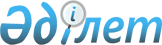 Статистикалық жұмыстардың 2010 жылға арналған жоспарын бекіту туралыҚазақстан Республикасы Үкіметінің 2009 жылғы 20 желтоқсандағы N 2137 Қаулысы

      «Мемлекеттік статистика туралы» Қазақстан Республикасының 1997 жылғы 7 мамырдағы Заңына сәйкес Қазақстан Республикасының Үкіметі ҚАУЛЫ ЕТЕДІ:



      1. Қоса беріліп отырған Статистикалық жұмыстардың 2010 жылға арналған жоспары бекітілсін.



      2. Осы қаулы 2010 жылғы 1 қаңтардан бастап қолданысқа енгізіледі және ресми жариялануға тиіс.      Қазақстан Республикасынның

      Премьер-Министрі                                К. МәсімовҚазақстан Республикасы     

Үкіметінің           

2009 жылғы 20 желтоқсандағы  

№ 2137 қаулысымен       

бекітілген           

1-бөлім. Статистикалық байқаулар 

1. Жалпымемлекетгік статистикалық байқаулар 

1. Құрылымдық статистика 

2. Ауыл, орман және балық шаруашылығы статистикасы 

3. Өнеркәсіптік өндіріс статистикасы 

4. Инвестициялар мен құрылыс статистикасы 

5. Инновациялар статистикасы 

6. Қызметтер статистикасы 

7. Сауда статистикасы 

8. Көлік статистикасы 

9. Байланыс статистикасы 

10. Туризм статистикасы 

11. Бағалар статистикасы 

12. Еңбек және халықты жұмыспен қамту статистикасы 

13. Тұрмыс деңгейі және үй шаруашылықтарын тексеру статистикасы 

14. Әлеуметтік статистика 

15. Демографиялық статистика 

16. Конъюнктуралық зерттеулер 

17. Тіркелімдерді жүргізуге арналған зерттеулер 

18. Респонденттер мен пайдаланушыларды зерттеу 

19. Экологиялық статистика 

2. Ведомстволық статистикалық байқаулар 

1. Қазақстан Республикасы Ішкі істер министрлігі 

2. Қазақстан Республикасы Денсаулық сақтау министрлігі 

3. Қазақстан Республикасы Индустрия және сауда министрлігі 

4. Қазақстан Республикасы Қоршаған ортаны қорғау министрлігі 

5. Қазақстан Республикасы Ауыл шаруашылығы министрлігі 

6. Қазақстан Республикасы Еңбек және халықты әлеуметтік қорғау министрлігі 

7. Қазақстан Республикасы Қаржы министрлігі 

8. Қазақстан Республикасы Энергетика және минералдық ресурстар министрлігі 

9. Қазақстан Республикасы Әділет министрлігі 

10. Қазақстан Республикасы Ұлттық Банкі 

11. Қазақстан Республикасы Жер ресурстарын басқару агенттігі 

2 бөлім. Статистикалық жұмыстар 

1. Жалпымемлекеттік статистикалық жұмыстар 

1. Құрылымдық статистика 

2. Ауыл, орман және балық шаруашылығы статистикасы 

3. Өнеркәсіп өндірісінің статистикасы 

4. Инвестициялар және құрылыс статистикасы 

5. Инновациялар статистикасы 

6. Қызмет көрсету статистикасы 

7. Сауда статистикасы 

8. Көлік статистикасы 

9. Байланыс статистикасы 

10. Туризм статистикасы 

11. Баға статистикасы 

12. Еңбек және халықты жұмыспен қамту статистикасы 

13. Тұрмыс деңгейі және үй шаруашылықтарын тексеру статистикасы 

14. Әлеуметтік статистика 

15. Демографиялық статистика 

16. Конъюнктуралық зерттеулер 

17. Тіркелімдерді жүргізу бойынша жұмыстар 

18. Ұлттық шоттар статистикасы 

19. Респонденттерге түсетін жүктемені есепке алу 

20. Экологиялық статистика 

21. Жиынтық жұмыстар 

2. Ведомстволық статистикалық жұмыстар 

1. Қазақстан Республикасы Ішкі істер министрлігі 

2. Қазақстан Республикасы Қоршаған ортаны қорғау министрлігі 

3. Қазақстан Республикасы Еңбек және халықты әлеуметтік қорғау

министрлігі 

4. Қазақстан Республикасы Қаржы министрлігі 

5. Қазақстан Республикасы Энергетика және минералдық ресурстар

министрлігі 

6. Қазақстан Республикасы Ұлттық Банкі 

МАЗМҰНЫ

      1-бөлім. Статистикалық байқаулар



      1. Жалпы мемлекеттік статистикалық байқаулар

      1. Құрылымдық статистика

      2. Ауыл, орман және балық шаруашылығы статистикасы

      3. Өнеркәсіп өндірісінің статистикасы

      4. Инвестициялар және құрылыс статистикасы

      5. Инновациялар статистикасы

      6. Қызмет көрсету статистикасы

      7. Сауда статистикасы

      8. Көлік статистикасы

      9. Байланыс статистикасы

      10. Туризм статистикасы

      11. Баға статистикасы

      12. Еңбек және халықты жұмыспен қамту статистикасы

      13. Тұрмыс деңгейі және үй шаруашылықтарын тексеру статистикасы

      14. Әлеуметтік статистика

      15. Демографиялық статистика

      16. Конъюнктуралық зерттеулер

      17. Тіркелімдерді жүргізуге арналған зерттеулер

      18. Респонденттер мен пайдаланушыларды зерттеу

      19. Экологиялық статистика



      2. Ведомстволық статистикалық байқаулар

      1. Қазақстан Республикасы Ішкі істер министрлігі

      2. Қазақстан Республикасы Денсаулық сақтау министрлігі

      3. Қазақстан Республикасы Индустрия және сауда министрлігі

      4. Қазақстан Республикасы Қоршаған ортаны қорғау министрлігі

      5. Қазақстан Республикасы Ауыл шаруашылығы министрлігі

      6. Қазақстан Республикасы Еңбек және халықты әлеуметтік қорғау министрлігі

      7. Қазақстан Республикасы Қаржы министрлігі

      8. Қазақстан Республикасы Энергетика және минералдық ресурстар министрлігі

      9. Қазақстан Республикасы Әділет министрлігі

      10. Қазақстан Республикасы Ұлттық Банкі

      11. Қазақстан Республикасы Жер ресурстарын басқару агенттігі

      2-бөлім. Статистикалық жұмыстар



      1. Жалпымемлекеттік статистикалық жұмыстар

      1. Құрылымдық статистика

      2. Ауыл, орман және балық шаруашылығы статистикасы

      3. Өнеркәсіп өндірісінің статистикасы

      4. Инвестициялар және құрылыс статистикасы

      5. Инновациялар статистикасы

      6. Қызмет көрсету статистикасы

      7. Сауда статистикасы

      8. Көлік статистикасы

      9. Байланыс статистикасы

      10. Туризм статистикасы

      11. Баға статистикасы

      12. Еңбек және халықты жұмыспен қамту статистикасы

      13. Тұрмыс деңгейі және үй шаруашылықтарын тексеру статистикасы

      14. Әлеуметтік статистика

      15. Демографиялық статистика

      16. Конъюнктуралық зерттеулер

      17. Тіркелімдерді жүргізу бойынша жұмыстар

      18. Ұлттық шоттар статистикасы

      19. Респонденттерге түсеnін жүктемені есепке алу

      20. Экологиялық статистика

      21. Жиынтық жұмыстар



      2. Ведомстволық статистикалық жұмыстар

      1. Қазақстан Республикасы Ішкі істер министрлігі

      2. Қазақстан Республикасы Қоршаған ортаны қорғау министрлігі

      3. Қазақстан Республикасы Еңбек және халықты әлеуметтік қорғау министрлігі

      4. Қазақстан Республикасы Қаржы министрлігі

      5. Қазақстан Республикасы Энергетика және минералдық ресурстар министрлігі

      6. Қазақстан Республикасы Ұлттық Банкі

      Ескертпе: аббревиатуралардың толық жазылуы:ЕҚ                 - Еуропалық қоғамдастық

ТМД                - Тәуелсіз Мемлекеттер Достастығы

БҰҰ                - Біріккен Ұлттар Ұйымы

БҰҰ ЕЭК            - Біріккен Ұлттар Ұйымының Еуропалық экономикалық

                     комиссиясы

БҰҰ ҚӨ             - Біріккен Ұлттар Ұйымының Қазақстандағы өкілдігі

ХВҚ                - Халықаралық валюта қоры

ХЕҰ                - Халықаралық еңбек ұйымы

АТМЭӘК             - БҰҰ-ның Азия және Тынық мұхиты елдеріне арналған

                     Экономикалық және әлеуметтік комиссиясы

ХК                 - халықтың көші-қоны

ХС                 - халық саны

ХТҚ                - халықтың табиғи қозғалысы

ӘАОЖ               - әкімшілік-аумақтық объектілер жіктеуіші

АДБ                - Азия Даму Банкі

ДК                 - дара кәсіпкерлер

ЗТ МДБ             - «Заңды тұлғалар» мемлекеттік деректер базасы

ҚР Қаржыминінің СК - Қазақстан Республикасы Қаржы министрлігінің

                     Салық комитеті

ҚР Әділетмині      - Қазақстан Республикасы Әділет министрлігі

ҚР КБК             - Қазақстан Республикасы Қаржы министрлігінің

                     Кедендік бақылау комитеті

ҚР АШМ             - Қазақстан Республикасы Ауыл шаруашылығы

                     министрлігі

ҚР ІІМ             - Қазақстан Республикасы Ішкі істер министрлігі

ХСБ                - Халықаралық салыстыру бағдарламасы

ЮНЕСКО             - білім беру, ғылым және мәдениет мәселелері

                     бойынша Біріккен Ұлттар Ұйымы

ЗТМО               - зейнетақы төлеу жөніндегі мемлекеттік орталық

ҚР БҒМ             - Қазақстан Республикасы Білім және ғылым

                     министрлігі

ҚР Әділетминінің   - Қазақстан Республикасы Әділет министрлігінің

АХАЖ                 Азаматтық хал актілерінің жазбасы

РПК                - «Ресурстар - Пайдалану» кестелері

ШШК                - «Шығындар - Шығарылым» кестелері

«КЛАСС» АЖ         - «КЛАСС» ақпараттық жүйесі

ҰШЖ                - ұлттық шот жүргізу жүйесі

ЖМТ МДҚ            - «Жылжымайтын мүлік тіркелімі» Мемлекеттік

                     дерек қоры      1) Күннің орнына табыс етудің айрықша мерзімі көрсетілуі мүмкін.

      Мерзімдер мереке және демалыс күндерінен кейінгі жұмыс күніне ауыстырылады.
					© 2012. Қазақстан Республикасы Әділет министрлігінің «Қазақстан Республикасының Заңнама және құқықтық ақпарат институты» ШЖҚ РМК
				Р/с

№Статистикалық байқаудың атауыКезеңділігіСтатистикалық нысандар индексі (деректер көзі)Респонденттердін бастапқы деректердіПайдаланушылар үшін жиынтық деректердіР/с

№Статистикалық байқаудың атауыКезеңділігіСтатистикалық нысандар индексі (деректер көзі)ұсыну мерзімдері1)ұсыну мерзімдері1)1234561Кәсіпорынның қаржы-шаруашылық қызметі туралыжылдық1-ӨҚ5 сәуір16 маусым1Кәсіпорынның қаржы-шаруашылық қызметі туралытоқсандық1-ӨҚ25 қаңтар,

26 сәуір,

26 шілде,

26 қазан19 наурыз,

22 маусым,

20 қыркүйек,

20 желтоқсан1Кәсіпорынның қаржы-шаруашылық қызметі туралыайлық1-Е нысанына № 2 қосымша6 қаңтар,

8 ақпан,

8 наурыз,

6 сәуір,

6 мамыр,

7 маусым,

6 шілде,

6 тамыз,

6 қыркүйек,

6 қазан,

8 қараша,

6 желтоқсан29 қаңтар,

26 ақпан,

30 наурыз,

30 сәуір,

31 мамыр,

30 маусым,

30 шілде,

27 тамыз,

30 қыркүйек,

29 қазан,

30 қараша,

28 желтоқсан2Микрокредиттік қызмет туралыжылдық1-МКҰ9 сәуір7 маусым2Микрокредиттік қызмет туралытоқсандық1-МКҰ25 қаңтар,

26 сәуір,

26 шілде,

26 қазан12 наурыз,

11 маусым,

10 қыркүйек,

10 желтоқсан3Шағын кәсіпорынның қызметі туралыжылдық2-ШК31 наурыз4 маусым3Шағын кәсіпорынның қызметі туралытоқсандық2-ШК25 қаңтар,

26 сәуір,

26 шілде,

26 қазан11 наурыз,

14 маусым,

14 қыркүйек,

14 желтоқсан4Негізгі қорлардың жай-күйі туралыжылдық1115 сәуір19 шілде5Лизингтік қызмет туралыжылдық1-лизинг10 ақпан12 сәуір6Өнімдерді (тауарларды және қызметтерді) пайдалану және тауарлық-материалдық қорлардың қозғалысы туралыжылдық1-ҰШЖ30 сәуір15 шілдеР/с

№Статистикалық байқаудың атауыКезеңділігіСтатистикалық нысандар индексі (деректер көзі)Респонденттердің бастапқы деректердіПайдаланушылар үшін жиынтық деректердіР/с

№Статистикалық байқаудың атауыКезеңділігіСтатистикалық нысандар индексі (деректер көзі)ұсыну мерзімдері 1)ұсыну мерзімдері 1)1234561Мал шаруашылығының жай-күйі туралыайлық24-аш2 қаңтар,

2 ақпан,

2 наурыз,

2 сәуір,

2 мамыр,

2 маусым,

2 шілде,

2 тамыз,

2 қыркүйек,

2 қазан,

2 қараша,

2 желтоқсан11 қаңтар,

10 ақпан,

10 наурыз,

9 сәуір,

10 мамыр,

10 маусым,

9 шілде,

10 тамыз,

10 қыркүйек,

11 қазан,

10 қараша,

10 желтоқсан1Мал шаруашылығының жай-күйі туралыжылдық24-аш20 қаңтар19 наурыз2Астықтың қолда бары және қозғалысы туралыайлық2-аш (астық)2 қаңтар,

2 ақпан,

2 наурыз,

2 сәуір,

2 мамыр,

2 маусым,

2 шілде,

2 тамыз,

2 қыркүйек,

2 қазан,

2 қараша,

2 желтоқсан11 қаңтар,

11 ақпан,

11 наурыз,

12 сәуір,

11 мамыр,

11 маусым,

12 шілде,

11 тамыз,

10 қыркүйек,

11 қазан,

11 қараша,

10 желтоқсан3Майлы дақылдар тұқымының қолда бары және қозғалысы туралыайлық3-аш (майлы дақылдар)3 қаңтар12 қаңтар4Майлы дақылдар тұқымдарының қолда бары және қозғалысы туралытоқсандық3-аш (майлы)3 сәуір,

3 шілде,

3 қазан12 сәуір,

12 шілде,

12 казан5Аңшылық пен балык аулау туралыжылдық2-аңшылық10 қаңтар18 ақпан6Шағын шаруа (фермер) қожалықтарында және жұртшылық шаруашылықтарында мал шаруашылығы өнімдерін өндіружарты жылдықА-0081-15 қаңтар,

1-15 маусым,

1-15 желтоқсан19 наурыз7Шағын шаруа (фермер) қожалығының қызметі туралыжылдықА-00114-28 ақпан21 сәуір8Балық шаруашылығы және аквадақылдар туралыжылдық1-балық10 ақпан17 наурыз9Сүрек дайындау және орман өсіру мен орман шаруашылығы жұмыстарын жүргізу туралыжылдық1-орман10 ақпан11 наурыз10Мал азығының шығыстарыжылдық10-аш1 наурыз31 наурыз11Ауыл шаруашылығы құралымының қызметі туралыжылдық1-аш1 наурыз21 сәуір12Ауыл шаруашылығы қызметтерін көрсету туралыжылдық8-аш (қызмет көрсету)15 наурыз10 маусым13Себілген егіннің қорытындысы туралыжылдық4-ашарнайы кесте бойынша30 шілде14Ауыл шаруашылығы дақылдарының өнімін жинау туралыжылдық29-аш2 қараша21 желтоқсан15Шағын шаруа (фермер) қожалықтары, жұртшылық шаруашылықтарындағы ауыл шаруашылығы дақылдарының өнімін жинау туралыжылдықА-005арнайы кесте бойынша21 желтоқсан16Дәнді дақылдардың өнімділігін зерттеубір жолғыА-1 (өнімділік), В-1, В-2арнайы кесте бойынша21 желтоқсанР/с

№Статистикалық байқаудың атауыКезеңділігіСтатистикалық нысандар индексі (деректер көзі)Респонденттердің бастапқы деректердіПайдаланушылар үшін жиынтық деректердіР/с

№Статистикалық байқаудың атауыКезеңділігіСтатистикалық нысандар индексі (деректер көзі)ұсыну мерзімдері 1)ұсыну мерзімдері 1)1234561Өнім (тауарлар, қызметтер) өндіру және жөнелтуайлық1-Ө1 қаңтар,

1 ақпан,

1 наурыз,

1 сәуір,

1 мамыр,

1 маусым,

1 шілде,

1 тамыз,

1 қыркүйек,

1 қазан,

1 желтоқсан13 қаңтар,

11 ақпан,

12 наурыз,

13 сәуір,

12 мамыр,

11 маусым

13 шілде,

12 тамыз,

13 қыркүйек,

13 қазан,

11 қараша,

13 желтоқсан2Өнім (тауарлар, қызметтер) өндіру және жөнелтутоқсандық1-Ө25 қаңтар,

25 сәуір,

25 шілде,

25 қазан2 наурыз,

2 маусым,

2 қыркүйек,

2 желтоқсан3Өнім (тауарлар, қызметтер) өндіру және жөнелтужылдық1-Ө6 наурыз16 маусым4Құрылыс материалдарын өндірутоқсандық1-Ө құрылыс материалдары20 қаңтар,

20 сәуір,

20 шілде,

20 қазан18 наурыз,

18 маусым,

17 қыркүйек,

15 желтоқсан5Өндірістік қуаттар теңгеріміжылдықҚТ25 наурыз25 маусым6Табиғи және сұйытылған газ бөлген кәсіпорындардың жұмысыжылдық1-ГАЗ30 қаңтар31 наурыз7Су құбырының, кәріздің және олардың жеке желілерінің жұмысыжылдық1-СК22 ақпан30 сәуір8Қазақстан Республикасының электротеңгерімі. Энергетикалық жабдықтың құрамы.жылдық24-энергетика30 сәуір17 тамыз9Электр станциялары мен қазандықтардың жұмысыжылдық6-ТК16 наурыз18 мамыр10Өнеркәсіп өнімін өндірумен айналысатын дара кәсіпкерлерді іріктеп байқаубір жолғыЖК-001 сауалнамасы1 шілде24 қыркүйек11Дербес энергия көздері бар (1 шілдедегі жағдай бойынша) кәсіпорындарды (ұйымдарды) іріктеп зерттеубір жолғыЭК-001 сауалнамасы2 тамыз1 қазанР/с

№Статистикалық байқаудың атауыКезеңділігіСтатистикалық нысандар индексі (деректер көзі)Респонденттердің бастапқы деректердіПайдаланушылар үшін жиынтық деректердіР/с

№Статистикалық байқаудың атауыКезеңділігіСтатистикалық нысандар индексі (деректер көзі)ұсыну мерзімдері 1)ұсыну мерзімдері 1)1234561Негізгі капиталға салынған инвестицияларайлық1-инвест2 қаңтар,

2 ақпан,

2 наурыз,

2 сәуір,

2 мамыр,

2 маусым,

2 шілде,

2 тамыз,

2 қыркүйек,

2 қазан,

2 қараша,

2 желтоқсан14 қаңтар,

15 ақпан,

15 наурыз,

14 сәуір,

14 мамыр,

14 маусым,

14 шілде,

16 тамыз,

14 қыркүйек,

14 қазан,

16 қараша,

14 желтоқсан2Инвестициялық қызметжылдық1-инвест15 сәуір25 маусым3Жеке құрылыс салушылардың объектілерді пайдалануға беруіайлық1-ЖТҚ2 қаңтар,

2 ақпан,

2 наурыз,

2 сәуір,

2 мамыр,

2 маусым,

2 шілде,

2 тамыз,

2 қыркүйек,

2 қазан,

2 қараша,

2 желтоқсан13 қаңтар,

15 ақпан,

15 наурыз,

13 сәуір,

13 мамыр,

14 маусым,

13 шілде,

13 тамыз,

13 қыркүйек,

13 қазан,

15 қараша,

13 желтоқсан4Жеке құрылыс салушылардың объектілерді пайдалануға беруіжылдық1-ЖТҚ2 наурыз30 маусым5Объектілерді пайдалануға беруайлық2-ҚҚ (құрылыс)2 қаңтар,

2 ақпан,

2 наурыз,

2 сәуір,

2 мамыр,

2 маусым,

2 шілде,

2 тамыз,

2 қыркүйек,

2 қазан,

2 қараша,

2 желтоқсан13 қаңтар,

13 ақпан,

15 наурыз,

13 сәуір,

15 мамыр,

13 маусым,

13 шілде,

13 тамыз,

13 қыркүйек,

15 қазан,

14 қараша,

13 желтоқсан6Объектілерді пайдалануға беружылдық2-ҚҚ (құрылыс)2 наурыз30 маусым7Құрылыс жұмыстарының көлеміайлық1-ҚҚ4 қаңтар,

4 ақпан,

4 наурыз,

4 сәуір,

4 мамыр,

4 маусым,

4 шілде,

4 тамыз,

4 қыркүйек,

4 қазан,

4 қараша,

4 желтоқсан15 қаңтар,

16 ақпан,

16 наурыз,

15 сәуір,

17 мамыр,

15 маусым,

15 шілде,

16 тамыз,

15 қыркүйек,

15 қазан,

15 қараша,

15 желтоқсан8Құрылыс жұмыстарының көлеміжылдық1-ҚҚ31 наурыз25 мамыр9Шағын кәсіпорындардың құрылыс жұмыстарының көлемітоқсандық1-ҚҚ (шағын)11 қаңтар,

9 сәуір,

10 шілде,

9 қазан19 қаңтар,

17 сәуір,

19 шілде,

19 қазан10Құрылыс салуға берілген рұқсаттарды зерттеутоқсандықF-00112 қаңтар,

10 сәуір,

12 шілде,

12 қазан16 ақпан,

5 мамыр,

3 тамыз,

3 қараша11Берілген рұқсаттар бойынша құрылыс барысын және объектілерді пайдалануға беруді зерттеужылдықF-00416 ақпан19 сәуірР/с

№Статистикалық байқаудың атауыКезеңділігіСтатистикалық нысандар индексі (деректер көзі)Респонденттердің бастапқы деректердіПайдаланушылар үшін жиынтық деректердіР/с

№Статистикалық байқаудың атауыКезеңділігіСтатистикалық нысандар индексі (деректер көзі)ұсыну мерзімдері 1)ұсыну мерзімдері 1)1234561Ғылыми-техникалық қызметпен айналысатын ұйымдарды зерттеужылдық1-ғылым25 қаңтар12 наурыз2Инновациялық қызметпен айналысатын кәсіпорындарды зерттеужылдық1-инновация20 сәуір3 шілде3Жаңа технологиялар мен өнімнің жаңа түрлерін жасайтын және пайдаланатын кәсіпорындарды зерттеужылдық2-инновация20 сәуір25 маусым4Кәсіпорындарды ақпараттық-коммуникациялық технологияларды пайдалануы бойынша зерттеужылдық3-ақпарат15 наурыз21 мамыр5Ақпаратты-коммуникациялық технологияларды пайдаланатын үй шаруашылықтарын зерттеужылдыңН-02030 наурыз28 мамырР/с

№Статистикалық байқаудың атауыКезеңділігіСтатистикалық нысандар индексі (деректер көзі)Респонденттердің бастапқы деректердіПайдаланушылар үшін жиынтық деректердіР/с

№Статистикалық байқаудың атауыКезеңділігіСтатистикалық нысандар индексі (деректер көзі)ұсыну мерзімдері 1)ұсыну мерзімдері 1)1234561Кітапханаларды зерттеужылдық1-кітапхана10 қаңтар30 наурыз2Хайуанаттар парктерін зерттеужылдық1-хайуанаттар паркі10 қаңтар4 ақпан3Кино көрсетуді жүзеге асыратын ұйымдардың қызметін зерттеужылдық1-кино10 қаңтар13 сәуір4Клуб үлгісіндегі мәдениет ұйымдарын зерттеужылдық1-клубтар10 қаңтар19 наурыз5Концерттік қызмет бойынша зерттеужылдық1-концерт10 қаңтар6 сәуір6Мұражайларды (көрмелерді) зерттеужылдық1-мұражайлар (көрмелер)10 қаңтар9 наурыз7Ойын-сауық және демалыс парктерін зерттеужылдық1-парктер10 қаңтар26 ақпан8Театрларды (цирктерді) зерттеужылдық1-театр (цирк)10 қаңтар14 ақпан9Қызмет көрсететін кәсіпорындарды зерттеутоқсандық2-қызмет көрсету25 сәуір,

25 шілде,

24 қазан26 мамыр,

30 тамыз,

25 қараша9Қызмет көрсететін кәсіпорындарды зерттеужылдық2-қызмет көрсету30 наурыз19 маусым10Қызмет көрсететін дара кәсіпкерлерді зерттеужарты жылдықК-02030 наурыз,

25 шілде16 маусым,

24 тамызР/с

№Статистикалық байқаудың атауыКезеңділігіСтатистикалық нысандар индексі (деректер көзі)Респонденттердің бастапқы деректердіПайдаланушылар үшін жиынтық деректердіР/с

№Статистикалық байқаудың атауыКезеңділігіСтатистикалық нысандар индексі (деректер көзі)ұсыну мерзімдері 1)ұсыну мерзімдері 1)1234561Сауда нарықтарын зерттеужылдық12-сауда30 наурыз12 мамыр2Тауарлық биржаларды зерттеужылдық1-биржа20 қаңтар8 ақпан3Сауда және қоғамдық тамақтандыру мен автокөлік құралдарын жөндеу саласында қызмет көрсететін кәсіпорындарды зерттеутоқсандық1-ІС25 қаңтар,

26 сәуір,

26 шілде,

25 қазан17 наурыз,

23 маусым,

15 қыркүйек,

15 желтоқсан3Сауда және қоғамдық тамақтандыру мен автокөлік құралдарын жөндеу саласында қызмет көрсететін кәсіпорындарды зерттеужылдық1-ІС31 наурыз15 маусым4Шетел капиталы қатысқан кәсіпорындарды зерттеужылдық1-СЭБ5 сәуір28 мамыр5Отын-энергетикалық теңгерімжылдық1-ОЭБ25 наурыз25 тамыз6Сауда кәсіпорындарын зерттеуайлық2-сауда4 қаңтар,

3 ақпан,

3 наурыз,

5 сәуір,

3 мамыр,

3 маусым,

5 шілде,

3 тамыз,

3 қыркүйек,

4 қазан,

3 қараша,

3 желтоқсан12 қаңтар,

12 ақпан,

12 наурыз,

12 сәуір,

12 мамыр,

14 маусым,

12 шілде,

12 тамыз,

13 қыркүйек,

12 қазан,

12 қараша,

13 желтоқсан7Автомобильдерге май құятын және газ құятын станцияларды зерттеужылдықG-00331 наурыз2 маусым8Сауда қызметін жүзеге асыратын және қоғамдық тамақтандыру мен автокөлік құралдарын жөндеу саласында қызмет көрсететін дара кәсіпкерлерді іріктеп зерттеужылдық1-ЖК (сауда)20 наурыз15 маусым9Базарларда сауда қызметін жүзеге асыратын жеке тұлғаларды іріктеп зерттеутоқсандық1-базар5 сәуір,

5 шілде,

4 қазан23 маусым,

15 қыркүйек,

15 желтоқсанР/с

№Статистикалық байқаудың атауыКезеңділігіСтатистикалық нысандар индексі (деректер көзі)Респонденттердің бастапқы деректердіПайдаланушылар үшін жиынтық деректердіР/с

№Статистикалық байқаудың атауыКезеңділігіСтатистикалық нысандар индексі (деректер көзі)ұсыну мерзімдері 1)ұсыну мерзімдері 1)1234561Автомобиль және электр көліктерінің кәсіпорындарын зерттеужылдық1-К (авто, электр)20 қаңтар8 ақпан2Көлік кәсіпорындарының қызметін зерттеуайлық1-көлік3 қаңтар,

2 ақпан,

2 наурыз,

2 сәуір,

4 мамыр,

2 маусым,

2 шілде,

3 тамыз,

2 қыркүйек,

2 қазан,

2 қараша,

2 желтоқсан12 қаңтар,

12 ақпан,

12 наурыз,

13 сәуір,

12 мамыр,

12 маусым,

13 шілде,

12 тамыз,

14 қыркүйек,

12 қазан,

12 қараша,

14 желтоқсан3Тұрақты автобус қатынастарын зерттеужылдық1-К (бағыт)15 наурыз20 мамыр4Әуе көлігі мен әуежайлар жұмысын зерттеужылдық1-К (әуе)5 шілде10 тамыз5Темір жол көлігі қызметін зерттеужылдықТЖ15 сәуір15 мамыр6Магистральдық темір жол желісінің ұзындығын зерттеужылдық1-ТЖ15 сәуір15 мамыр7Темір жол көлігінің жылжымалы құрамын зерттеужылдық2-ТЖ15 сәуір15 мамыр8Темір жол көлігі қызметін қатынас түрлері бойынша зерттеужылдық2-К (тж)20 сәуір25 мамыр9Құбыржол көлігі қызметін қатынас түрлері бойынша зерттеужылдық2-К (құбыр)20 сәуір25 мамыр10Өзен көлігі қызметін қатынас түрлері бойынша зерттеужылдық2-К (ішкі су)20 сәуір25 мамыр11Теңіз көлігі қызметін қатынас түрлері бойынша зерттеужылдық2-К (теңіз)20 сәуір25 мамыр12Әуе көлігі қызметін қатынас түрлері бойынша зерттеужылдық2-К (әуе)20 сәуір25 мамыр13Өзге де құрлықтағы көлік қызметтерін қатынас түрлері бойынша зерттеужылдық2-К (өзге де құрл.)20 сәуір25 мамыр14Қосалқы көлік қызметтерін көрсететін кәсіпорындарды зерттеужылдық2-К (қосалқы қыз.)20 сәуір25 мамырР/с

№Статистикалық байқаудың атауыКезеңділігіСтатистикалық нысандар индексі (деректер көзі)Респонденттердің бастапқы деректердіПайдаланушылар үшін жиынтық деректердіР/с

№Статистикалық байқаудың атауыКезеңділігіСтатистикалық нысандар индексі (деректер көзі)ұсыну мерзімдері 1)ұсыну мерзімдері 1)1234561Почта және курьерлік байланыс кәсіпорындарын зерттеужылдық1-байланыс25 наурыз14 мамыр2Электр байланысы кәсіпорындарын зерттеужылдық2-байланыс25 наурыз11 мамыр3Электр байланысы кәсіпорындарын байланыстың техникалық құралдары және қызмет көрсетудің сапасы туралы зерттеужылдық4-байланыс1 наурыз16 сәуір4Почта, курьерлік және электр байланысы кәсіпорындарын зерттеуайлық3-байланыс3 қаңтар,

2 ақпан,

2 наурыз,

2 сәуір,

4 мамыр,

2 маусым,

2 шілде,

3 тамыз,

2 қыркүйек,

2 қазан,

2 қараша,

2 желтоқсан12 қаңтар,

12 ақпан,

12 наурыз,

13 сәуір,

12 мамыр,

12 маусым,

13 шілде,

12 тамыз,

14 қыркүйек,

12 қазан,

12 қараша,

14 желтоқсанР/с

№Статистикалық байқаудың атауыКезеңділігіСтатистикалық нысандар индексі (деректер көзі)Респонденттердің бастапқы деректердіПайдаланушылар үшін жиынтық деректердіР/с

№Статистикалық байқаудың атауыКезеңділігіСтатистикалық нысандар индексі (деректер көзі)ұсыну мерзімдері 1)ұсыну мерзімдері 1)1234561Туристік фирмаларды зерттеутоқсандық1-туризм23 сәуір,

23 шілде,

22 қазан2 маусым,

27 тамыз,

26 қараша1Туристік фирмаларды зерттеужылдық1-туризм22 қаңтар26 наурыз2Қонақ үй шаруашылығы кәсіпорындарын зерттеутоқсандық2-туризм23 сәуір,

23 шілде,

22 қазан2 маусым,

27 тамыз,

26 қараша2Қонақ үй шаруашылығы кәсіпорындарын зерттеужылдық2-туризм22 қаңтар26 наурыз3Үй шаруашылықтарын сапарларға жұмсаған шығыстары бойынша зерттеужылдықН-05030 наурыз28 мамыр4Келушілерді (туристерді) зерттеужылдықН-0603 қыркүйек3 қарашаР/с

№Статистикалық байқаудың атауыКезеңділігіСтатистикалық нысандар индексі (деректер көзі)Респонденттердің бастапқы деректердіПайдаланушылар үшін жиынтық деректердіР/с

№Статистикалық байқаудың атауыКезеңділігіСтатистикалық нысандар индексі (деректер көзі)ұсыну мерзімдері 1)ұсыну мерзімдері 1)1234561Тұтыну бағаларының индексін есептеу үшін тұтыну тауарлары мен халыққа көрсетілген ақылы қызметтердің бағасын тіркеуайлықБ-101арнайы кесте бойынша5 қаңтар,

1 ақпан,

1 наурыз,

1 сәуір,

4 мамыр,

1 маусым,

1 шілде,

2 тамыз,

1 қыркүйек,

1 қазан,

1 қараша,

1 желтоқсан2Қалалардағы негізгі азық-түлік тауарларының бөлшек сауда бағасын тіркеуайлықБ-101арнайы кесте бойынша21 қаңтар,

22 ақпан,

25 наурыз,

21 сәуір,

21 мамыр,

21 маусым,

21 шілде,

23 тамыз,

21 қыркүйек,

21 қазан,

22 қараша,

21 желтоқсан3Қалалардағы ақылы қызметтердің жекелеген түрлерінің бағалары мен тарифтерін тіркеуайлықБ-101арнайы кесте бойынша26 қаңтар,

26 ақпан,

29 наурыз,

26 сәуір,

26 мамыр,

28 маусым,

26 шілде,

26 тамыз,

27 қыркүйек,

26 қазан,

26 қараша,

27 желтоқсан4Қалалардағы негізгі азық-түлік емес тауарлардың бөлшек сауда бағасын тіркеуайлықБ-101арнайы кесте бойынша29 қаңтар,

26 ақпан,

30 наурыз,

29 сәуір,

31 мамыр,

29 маусым,

29 шілде,

31 тамыз,

29 қыркүйек,

29 қазан,

29 қараша,

29 желтоқсан5Күнкөрістің ең төменгі шамасының құрамына кіретін жекелеген азық-түлік тауарларының бағасын тіркеуайлықБ-101арнайы кесте бойынша29 қаңтар,

26 ақпан,

30 наурыз,

29 сәуір,

31 мамыр,

29 маусым,

29 шілде,

31 тамыз,

29 қыркүйек,

29 қазан,

29 қараша,

29 желтоқсан6Мұнайға және мұнайдың қайта өңделген өнімдерінің бағасын тіркеуайлықБ-101, 1-КБ, 2-КБарнайы кесте бойынша6 қаңтар,

8 ақпан,

9 наурыз,

6 сәуір,

6 мамыр,

7 маусым,

7 шілде,

6 тамыз,

6 қыркүйек,

6 қазан,

8 қараша,

6 желтоқсан7Республиканың жекелеген қалаларындағы және Қазақстанмен шекаралас мемлекеттердегі тамақ өнімдерінің бағасын тіркеуайлықБ-101арнайы кесте бойынша11 қаңтар,

9 ақпан,

9 наурыз,

9 сәуір,

11 мамыр,

9 маусым,

9 шілде,

9 тамыз,

9 қыркүйек,

11 қазан,

9 қараша,

9 желтоқсан8Қалалар мен аудан орталықтарындағы тауар мен көрсетілген қызметтердің бағасын тіркеутоқсандықБ-101арнайы кесте бойынша30 наурыз,

30 маусым,

30 қыркүйек,

30 желтоқсан9Тұрғын үй рыногындағы бағаларды тіркеуайлықБ-101арнайы кесте бойынша8 қаңтар,

8 ақпан,

9 наурыз,

8 сәуір,

7 мамыр,

8 маусым,

8 шілде,

9 тамыз,

8 қыркүйек,

8 қазан,

8 қараша,

8 желтоқсан10Тұрғын үй рыногындағы бағалар деңгейіжылына 2 ретБ-00310 ақпан,

10 тамыз12 наурыз,

12 қыркүйек11Отандық және импорттық тауарлардың бағалар деңгейіжылына 2 ретБ-00212 маусым,

12 желтоқсан26 маусым,

26 желтоқсан12Халықтың инфляциялық болжамдарыжылына 2 ретБ-00112 маусым,

12 желтоқсан26 маусым,

26 желтоқсан13Өндіруші кәсіпорындардың өнеркәсіп өнімдері және өндірістік сипаттағы қызмет бағаларыайлық1-КБ20 қаңтар,

20 ақпан,

20 наурыз,

20 сәуір,

20 мамыр,

20 маусым,

20 шілде,

20 тамыз,

20 қыркүйек,

20 қазан,

20 қараша,

20 желтоқсан5 қаңтар,

3 ақпан,

1 наурыз,

1 сәуір,

4 мамыр,

1 маусым,

1 шілде,

2 тамыз,

1 қыркүйек,

1 қазан,

1 қараша,

1 желтоқсан14Өндіруші кәсіпорындардың өңделмеген сүрек және соған байланысты қызметтерге бағаларыайлық1-КБ (орман)23 қаңтар,

23 ақпан,

23 наурыз,

23 сәуір,

23 мамыр,

23 маусым,

23 шілде,

23 тамыз,

23 қыркүйек,

23 қазан,

23 қараша,

23 желтоқсан6 қаңтар,

5 ақпан,

3 наурыз,

5 сәуір,

4 мамыр,

3 маусым,

5 шілде,

3 тамыз,

3 қыркүйек,

4 қазан,

3 қараша,

3 желтоқсан15Өндірістік-техникалық мақсатта сатылып алынған өнімдердің бағасыайлық2-КБ15 қаңтар,

15 ақпан,

15 наурыз,

15 сәуір,

15 мамыр,

15 маусым,

15 шілде,

15 тамыз,

15 қыркүйек,

15 қазан,

15 қараша,

15 желтоқсан29 қаңтар,

26 ақпан,

29 наурыз,

26 сәуір,

26 мамыр,

28 маусым,

26 шілде,

26 тамыз,

27 қыркүйек,

26 қазан,

26 қараша,

27 желтоқсан16Өнімдердің (тауарлардың) көтерме сауда (жеткізілім) бағаларыайлықІ-Б (көтерме)22 қаңтар,

22 ақпан,

22 наурыз,

22 сәуір,

22 мамыр,

22 маусым,

22 шілде,

22 тамыз,

22 қыркүйек,

22 қазан,

22 қараша,

22 желтоқсан6 қаңтар,

8 ақпан,

5 наурыз,

5 сәуір,

5 мамыр,

7 маусым,

5 шілде,

5 тамыз,

6 қыркүйек,

5 қазан,

5 қараша,

6 желтоқсан17Заңды тұлғаларға көрсетілген байланыс қызметтерінің тарифтеріайлық1-тариф (байланыс)21 қаңтар,

21 ақпан,

21 наурыз,

21 сәуір,

21 мамыр,

21 маусым,

21 шілде,

21 тамыз,

21 қыркүйек,

21 қазан,

21 қараша,

21 желтоқсан3 ақпан,

2 наурыз,

30 наурыз,

30 сәуір,

31 мамыр,

30 маусым,

30 шілде,

31 тамыз,

30 қыркүйек,

1 қараша,

30 қараша,

30 желтоқсан18Әуе көлігі кәсіпорындарының жүк тасымалдау тарифтеріайлық1-тариф (әуе көлігі)15 қаңтар,

15 ақпан,

15 наурыз,

15 сәуір,

15 мамыр,

15 маусым,

15 шілде,

15 тамыз,

15 қыркүйек,

15 қазан,

15 қараша,

15 желтоқсан27 қаңтар,

25 ақпан,

25 наурыз,

26 сәуір,

25 мамыр,

25 маусым,

26 шілде,

25 тамыз,

27 қыркүйек,

25 қазан,

25 қараша,

27 желтоқсан19Темір жол көлігі кәсіпорындарының жүк тасымалдау тарифтеріайлық1-тариф (темір жолы)15 қаңтар,

15 ақпан,

15 наурыз,

15 сәуір,

15 мамыр,

15 маусым,

15 шілде,

15 тамыз,

15 қыркүйек,

15 қазан,

15 қараша,

15 желтоқсан27 қаңтар,

25 ақпан,

25 наурыз,

26 сәуір,

25 мамыр,

25 маусым,

26 шілде,

25 тамыз,

27 қыркүйек,

25 қазан,

25 қараша,

27 желтоқсан20Автомобиль көлігі кәсіпорындарының жүк тасымалдау тарифтеріайлық1-тариф (автомобиль көлігі)15 қаңтар,

15 ақпан,

15 наурыз,

15 сәуір,

15 мамыр,

15 маусым,

15 шілде,

15 тамыз,

15 қыркүйек,

15 қазан,

15 қараша,

15 желтоқсан27 қаңтар,

25 ақпан,

25 наурыз,

26 сәуір,

25 мамыр,

25 маусым,

26 шілде,

25 тамыз,

27 қыркүйек,

25 қазан,

25 қараша,

27 желтоқсан21Құбыржол көлігі кәсіпорындарының жүк тасымалдау тарифтеріайлық1-тариф (құбыр)15 қаңтар,

15 ақпан,

15 наурыз,

15 сәуір,

15 мамыр,

15 маусым,

15 шілде,

15 тамыз,

15 қыркүйек,

15 қазан,

15 қараша,

15 желтоқсан27 қаңтар,

25 ақпан,

25 наурыз,

26 сәуір,

25 мамыр,

25 маусым,

26 шілде,

25 тамыз,

27 қыркүйек,

25 қазан,

25 қараша,

27 желтоқсан22Ішкі су көлігі кәсіпорындарының жүк тасымалдау тарифтеріайлық1-тариф (ішкі су)15 қаңтар,

15 ақпан,

15 наурыз,

15 сәуір,

15 мамыр,

15 маусым,

15 шілде,

15 тамыз,

15 қыркүйек,

15 қазан,

15 қараша,

15 желтоқсан27 қаңтар,

25 ақпан,

25 наурыз,

26 сәуір,

25 мамыр,

25 маусым,

26 шілде,

25 тамыз,

27 қыркүйек,

25 қазан,

25 қараша,

27 желтоқсан23Құрылыс материалдары, бөлшектері мен конструкцияларының бағаларыайлық3-КҚБ20 қаңтар,

20 ақпан,

20 наурыз,

20 сәуір,

20 мамыр,

20 маусым,

20 шілде,

20 тамыз,

20 қыркүйек,

20 қазан,

20 қараша,

20 желтоқсан6 қаңтар,

8 ақпан,

5 наурыз,

5 сәуір,

5 мамыр,

7 маусым,

5 шілде,

5 тамыз,

6 қыркүйек,

5 қазан,

5 қараша,

6 желтоқсан24Құрылыс жұмыстарының (қызметтерінің) бағаларытоқсандық3-КҚБ (компоненттер)10 ақпан

10 мамыр

10 тамыз

10 қараша9 наурыз

8 маусым

8 қыркүйек

8 желтоқсан25Өткізілген ауыл шаруашылығы өнімінің бағаларыайлық1-АШБ16 қаңтар,

16 ақпан,

16 наурыз,

16 сәуір,

16 мамыр,

16 маусым,

16 шілде,

16 тамыз,

16 қыркүйек,

16 қазан,

16 қараша,

16 желтоқсан6 қаңтар,

5 ақпан,

4 наурыз,

5 сәуір,

4 мамыр,

4 маусым,

5 шілде,

4 тамыз,

6 қыркүйек,

4 қазан,

4 қараша,

6 желтоқсан26Базарлардағы ауыл шаруашылығы өнімінің бағаларын тіркеуайлықБ-200арнайы кесте бойынша8 қаңтар,

8 ақпан,

10 наурыз,

8 сәуір,

10 мамыр,

8 маусым,

8 шілде,

9 тамыз,

8 қыркүйек,

8 қазан,

8 қараша,

8 желтоқсан27Балық аулау және аквадақыл өнімдері мен қызметтерінің бағаларыайлық1-ӨБ (балық)18 қаңтар,

18 ақпан,

18 наурыз,

18 сәуір,

18 мамыр,

18 маусым,

18 шілде,

18 тамыз,

18 қыркүйек,

18 қазан,

18 қараша,

18 желтоқсан8 сәуір,

8 шілде,

8 қазан28Ауыл шаруашылығы құралымдары сатып алған өндірістік-техникалық мақсаттағы өнімдердің нақты бағалары, көрсетілген қызметтердің тарифтері мен бағаларыжылдық2-АШБ (жыл)11 қаңтар25 ақпанР/с

№Статистикалық байқаудың атауыКезеңділігіСтатистикалық нысандар индексі (деректер көзі)Респонденттердің бастапқы деректердіПайдаланушылар үшін жиынтық деректердіР/с

№Статистикалық байқаудың атауыКезеңділігіСтатистикалық нысандар индексі (деректер көзі)ұсыну мерзімдері 1)ұсыну мерзімдері 1)1234561Еңбек бойынша есепайлық1-Е6 ақпан,

6 наурыз,

6 мамыр,

6 маусым,

6 тамыз,

6 қыркүйек,

6 қараша,

6 желтоқсан11 қаңтар,

10 наурыз,

12 сәуір,

10 маусым,

12 шілде,

10 қыркүйек,

11 қазан,

10 желтоқсан2Еңбек бойынша есепайлық1-Е нысанына

1-қосымша6 қаңтар,

6 ақпан,

6 наурыз,

6 сәуір,

6 мамыр,

6 маусым,

6 шілде,

6 тамыз,

6 қыркүйек,

6 қазан,

6 қараша,

6 желтоқсан11 қаңтар,

10 ақпан,

10 наурыз,

12 сәуір,

10 мамыр,

10 маусым,

12 шілде,

10 тамыз,

10 қыркүйек,

11 қазан,

10 қараша,

10 желтоқсан3Еңбек бойынша есептоқсандық1-Е6 қаңтар,

6 сәуір,

6 шілде,

6 қазан10 ақпан,

10 мамыр,

10 тамыз,

10 қараша4Еңбек бойынша есепжылдық1-Е12 ақпан1 маусым5Қызметкерлердің жекелеген лауазымдары мен кәсіптері бойынша жалақы мөлшері туралыжылына 1 рет2-Е (КӘСІП)20 қазан12 қаңтар6Халықтың жұмыспен қамтылуын іріктеп зерттеутоқсандықЕ-001, 1,2 және 3 қосымшалар28 ақпан,

31 мамыр,

31 тамыз,

30 қараша10 ақпан,

10 мамыр,

10 тамыз,

10 қараша,7Зиянды және басқа да қолайсыз еңбек жағдайларында жұмыс істейтін қызметкерлердің саны туралыжылдық1-Е (Еңбек шарты)31 қаңтар27 сәуірР/с

№Статистикалық байқаудың атауыКезеңділігіСтатистикалық нысандар индексі (деректер көзі)Респонденттердің бастапқы деректердіПайдаланушылар үшін жиынтық деректердіР/с

№Статистикалық байқаудың атауыКезеңділігіСтатистикалық нысандар индексі (деректер көзі)ұсыну мерзімдері 1)ұсыну мерзімдері 1)1234561Үй шаруашылықтарының шығыстары мен табыстары туралытоқсандықD00315 қаңтар,

15 сәуір,

15 шілде,

15 қазан24 наурыз,

22 маусым,

22 қыркүйек,

22 желтоқсан1Үй шаруашылықтарының шығыстары мен табыстары туралытоқсандықD00421 қаңтар,

21 сәуір,

21 шілде,

21 қазан24 наурыз,

22 маусым,

22 қыркүйек,

22 желтоқсан1Үй шаруашылықтарының шығыстары мен табыстары туралытоқсандықD00821 қаңтар,

21 сәуір,

21 шілде,

21 қазан24 наурыз,

22 маусым,

22 қыркүйек,

22 желтоқсан2Үй шаруашылықтарының әлеуметтік-демографиялық сипаттамаларыжылдықD0062 ақпан20 сәуір2Үй шаруашылықтарының әлеуметтік-демографиялық сипаттамаларыжылдықD0082 ақпан20 сәуір3Тұрмыс деңгейі. Кедейшіліктің себептері мен шарттары. Әл-ауқатты бағалаубір жолғыU00310 тамыз18 қазан4Ауылдық елді мекендердегі халықтың атаулы ақшалай табысын бағалаужылдық1-6 қосымша17 мамыр30 маусымР/с

№Статистикалық байқаудың атауыКезеңділігіСтатистикалық нысандар индексі (деректер көзі)Респонденттердің бастапқы деректердіПайдаланушылар үшін жиынтық деректердіР/с

№Статистикалық байқаудың атауыКезеңділігіСтатистикалық нысандар индексі (деректер көзі)ұсыну мерзімдері 1)ұсыну мерзімдері 1)1234561Жоғарғы оқу орындарынан кейінгі білім туралыжылдық1-НК5 қаңтар17 наурыз2Техникалық және кәсіптік білім беру туралыжылдық2-НК11 қазан28 желтоқсан3Оқу жылының басындағы жоғары оқу орындарыжылдық3-НК5 қазан25 желтоқсан4Тұратын жермен қамтамасыз ете отырып әлеуметтік қызмет көрсетуді қамтамасыз ету жөніндегі денсаулық сақтау ұйымдарыжылдық3-әлеуметтік қамсыздандыру16 сәуір18 маусым5Еңбек қызметіне байланысты жарақаттану және кәсіби аурулар туралыжылдық7-ЖКА25 ақпан7 мамыр6Тұрақты мектепке дейінгі мекемелержылдық85-К25 қаңтар29 сәуір7Оқу жылының басындағы күндізгі жалпы білім беру мектептеріжылдықЖМ-17 қыркүйек29 желтоқсан8Денсаулық сақтау ұйымының қаржы-шаруашылық қызметі туралыжылдықӘЛЕУМЕТТІК ҚАРЖЫ (денсаулық сақтау)1 сәуір30 маусым9Білім беру ұйымының қаржы-шаруашылық қызметі туралыжылдықӘЛЕУМЕТТІК ҚАРЖЫ (білім беру)1 сәуір30 маусым10Денсаулық сақтау және әлеуметтік қызмет көрсету саласындағы көрсетілген қызметтердің көлемі туралытоқсандықДенсаулық сақтау және әлеуметтік қызметтер11 қаңтар,

9 сәуір,

9 шілде,

11 қазан26 ақпан,

28 мамыр,

30 тамыз,

30 қараша11Білім беру ұйымдары көрсеткен қызметтердің көлемі туралытоқсандықБілім беру қызметтері11 қаңтар,

9 сәуір,

9 шілде,

11 қазан26 ақпан,

28 мамыр,

30 тамыз,

30 қараша12Оқу жылының басындағы кешкі (ауысымдық) жалпы білім беру мектептеріжылдықЖМ-515 қыркүйек2 наурыз13Мульти-индикаторлық кластерлік зерттеубір жолғысауалнамаларқазан-желтоқсан2011 жылғы 15 мамырР/с

№Статистикалық байқаудың атауыКезеңділігіСтатистикалық нысандар индексі (деректер көзі)Респонденттердің бастапқы деректердіПайдаланушылар үшін жиынтық деректердіР/с

№Статистикалық байқаудың атауыКезеңділігіСтатистикалық нысандар индексі (деректер көзі)ұсыну мерзімдері 1)ұсыну мерзімдері 1)1234561Туу туралыайлықТуу туралы акт жазбасы, Әкімшілік дереккөз - ҚР Әділетмині8 қаңтар,

8 ақпан,

9 наурыз,

8 сәуір,

7 мамыр,

8 маусым,

8 шілде,

9 тамыз,

8 қыркүйек,

8 қазан,

9 қараша,

8 желтоқсан5 қаңтар,

4 ақпан,

5 наурыз,

5 сәуір,

5 мамыр,

4 маусым,

5 шілде,

5 тамыз,

3 қыркүйек,

5 қазан,

4 қараша,

3 желтоқсан2Өлім-жітім туралыайлықӨлім туралы акт жазбасы, Әкімшілік дереккөз - ҚР Әділетмині8 қаңтар,

8 ақпан,

9 наурыз,

8 сәуір,

7 мамыр,

8 маусым,

8 шілде,

9 тамыз,

8 қыркүйек,

8 қазан,

9 қараша,

8 желтоқсан5 қаңтар,

4 ақпан,

5 наурыз,

5 сәуір,

5 мамыр,

4 маусым,

5 шілде,

5 тамыз,

3 қыркүйек,

5 қазан,

4 қараша,

3 желтоқсан

 

 

 

 3Некелесу туралыайлықНекелесу туралы акт жазбасы, Әкімшілік дереккөз - ҚР Әділетмині8 қаңтар,

8 ақпан,

9 наурыз,

8 сәуір,

7 мамыр,

8 маусым,

8 шілде,

9 тамыз,

8 қыркүйек,

8 қазан,

9 қараша,

8 желтоқсан5 қаңтар,

4 ақпан,

5 наурыз,

5 сәуір,

5 мамыр,

4 маусым,

5 шілде,

5 тамыз,

3 қыркүйек,

5 қазан,

4 қараша,

3 желтоқсан4Некені бұзу туралыайлықНекені бұзу туралы акт жазбасы, Әкімшілік дереккез - ҚР Әділетмині8 қаңтар,

8 ақпан,

9 наурыз,

8 сәуір,

7 мамыр,

8 маусым,

8 шілде,

9 тамыз,

8 қыркүйек,

8 қазан,

9 қараша,

8 желтоқсан5 қаңтар,

4 ақпан,

5 наурыз,

5 сәуір,

5 мамыр,

4 маусым,

5 шілде,

5 тамыз,

3 қыркүйек,

5 қазан,

4 қараша,

3 желтоқсан5Келу туралыайлықКелу парағына статистикалық есепке алу талоны, Әкімшілік дереккөз - ҚР Әділетмині, ҚР ІІМ8 қаңтар,

8 ақпан,

9 наурыз,

8 сәуір,

7 мамыр,

8 маусым,

8 шілде,

9 тамыз,

8 қыркүйек,

8 қазан,

9 қараша,

8 желтоқсан5 қаңтар,

4 ақпан,

5 наурыз,

5 сәуір,

5 мамыр,

4 маусым,

5 шілде,

5 тамыз,

3 қыркүйек,

5 қазан,

4 қараша,

3 желтоқсан6Кету туралыайлықКету парағына статистикалық есепке алу талоны, Әкімшілік дереккөз - ҚР Әділетмині, ҚР ІІМ8 қаңтар,

8 ақпан,

9 наурыз,

8 сәуір,

7 мамыр,

8 маусым,

8 шілде,

9 тамыз,

8 қыркүйек,

8 қазан,

9 қараша,

8 желтоқсан5 қаңтар,

4 ақпан,

5 наурыз,

5 сәуір,

5 мамыр,

4 маусым,

5 шілде,

5 тамыз,

3 қыркүйек,

5 қазан,

4 қараша,

3 желтоқсан7Қазақстан Республикасының әкімшілік-аумақтық бірліктеріжарты жылдық2010 жылғы 1 қаңтарға және 2010 жылғы 1 шілдеге әкімшілік-аумақтық бірліктер, Б нысаны, әкімшілік дереккөз - әкімдіктер5 қаңтар,

1 шілде16 ақпан,

18 тамыз8Қазақстан Республикасының әкімшілік-аумақтық өзгерістеріжылдық2009 жылғы әкімшілік-аумақтық өзгерістер, А нысаны, әкімшілік дереккөз - әкімдіктер5 қаңтар16 ақпанР/с

№Статистикалық байқаудың атауыКезеңділігіСтатистикалық нысандар индексі (деректер көзі)Респонденттердің бастапқы деректердіПайдаланушылар үшін жиынтық деректердіР/с

№Статистикалық байқаудың атауыКезеңділігіСтатистикалық нысандар индексі (деректер көзі)ұсыну мерзімдері 1)ұсыну мерзімдері 1)1234561Компьютерлік қызметтер және онымен байланысты қызметтер көрсететін кәсіпорындардың шаруашылық қызметінің даму үрдісін зерттеутоқсандықККҚ-00125 наурыз,

25 маусым,

24 қыркүйек,

24 желтоқсан2011 жылдың

31 қаңтар,

30 сәуір,

31 шілде,

30 қазан2Өнеркәсіп кәсіпорындары шаруашылық қызметінің даму үрдісін зерттеуайлықКӨ-00125 қаңтар,

25 ақпан,

25 наурыз,

26 сәуір,

25 мамыр,

25 маусым,

26 шілде,

25 тамыз,

24 қыркүйек,

26 қазан,

25 қараша,

24 желтоқсан15 қаңтар,

15 ақпан,

15 наурыз,

15 сәуір,

14 мамыр,

15 маусым,

15 шілде,

16 тамыз,

15 қыркүйек,

15 қазан,

15 қараша,

15 желтоқсан

2011 ж3Өнеркәсіп кәсіпорындары шаруашылық қызметінің даму үрдісін зерттеутоқсандықКӨ-00225 наурыз,

25 маусым,

24 қыркүйек,

24 желтоқсан2011 жылдың

31 қаңтар

30 сәуір,

31 шілде,

30 қазан4Өткізу рыноктарындағы бәсекелестік деңгейін зерттеужылына 2 ретКӨ-00326 сәуір,

25 қазан14 мамыр,

15 қараша5Ауыл шаруашылығы кәсіпорны шаруашылық қызметінің даму үрдісін зерттеутоқсандықКА-00125 наурыз,

25 маусым,

24 қыркүйек,

24 желтоқсан2011 жылдың

31 қаңтар,

30 сәуір,

30 шілде,

29 қазан6Құрылыс ұйымы шаруашылық қызметінің даму үрдісін зерттеутоқсандықКҚ-00225 наурыз,

25 маусым,

24 қыркүйек,

24 желтоқсан2011 жылдың

31 қаңтар,

30 сәуір,

31 шілде,

30 қазан7Байланыс кәсіпорындары шаруашылық қызметінің даму үрдісін зерттеутоқсандықКБ-125 наурыз,

25 маусым,

24 қыркүйек,

24 желтоқсан2011 жылдың

31 қаңтар,

30 сәуір,

30 шілде,

30 қазан,8Сауда кәсіпорындары шаруашылық қызметінің даму үрдісін зерттеуайлықКС-00129 қаңтар,

1 наурыз,

30 наурыз,

30 сәуір,

31 мамыр,

30 маусым,

30 шілде,

25 тамыз,

31 қыркүйек,

29 қазан,

30 қараша,

30 желтоқсан14 қаңтар,

15 ақпан,

15 наурыз,

15 сәуір,

14 мамыр,

15 маусым,

15 шілде,

16 тамыз,

15 қыркүйек,

15 қазан,

15 қараша,

15 желтоқсан

2011 ж9Сауда кәсіпорындары шаруашылық қызметінің даму үрдісін зерттеутоқсандықКС-00230 наурыз,

30 маусым,

30 қыркүйек,

30 желтоқсан2011 жылдың

31 қаңтар,

30 сәуір,

31 шілде,

29 қазан,10Көлік кәсіпорындары шаруашылық қызметінің даму үрдісін зерттеутоқсандықКК-125 наурыз,

25 маусым,

24 қыркүйек,

24 желтоқсан2011 жылдың

31 қаңтар,

30 сәуір,

31 шілде,

29 қазан,11Туристік ұйымдардың шаруашылық қызметінің даму үрдісін зерттеутоқсандықКТҰ-00125 наурыз,

25 маусым,

24 қыркүйек,

24 желтоқсан30 сәуір,

31 шілде,

30 қазан,

2011 жылдың 31 қаңтар12Тұтынушыларды зерттеуай сайын1600 респондентті телефон арқылы сұрау30 қаңтар,

1 наурыз,

30 наурыз,

30 сәуір,

31 мамыр,

30 маусым,

30 шілде,

31 тамыз,

30 қазан,

30 қыркүйек,

30 қараша,

30 желтоқсан14 қаңтар,

15 ақпан,

15 наурыз,

15 сәуір,

15 мамыр,

15 маусым,

15 шілде,

16 тамыз,

15 қыркүйек,

15 қазан,

15 қараша,

15 желтоқсан

2011 ж13Өнеркәсіп кәсіпорындары мен құрылыс ұйымдарының инновациялық қызметінің дамуы үрдісін зерттеужарты жылдықКИ-00125 маусым,

24 желтоқсан30 шілде,

2011 жылдың 31 қаңтар14Ғылыми ұйымдардың инновациялық қызметінің даму үрдісін зерттеужарты жылдықКИ-00225 маусым,

25 желтоқсан31 шілде,

2011 жылдың 31 қаңтарР/с

№Статистикалық байқаудың атауыКезеңділігіСтатистикалық нысандар индексі (деректер көзі)Респонденттердің бастапқы деректердіПайдаланушылар үшін жиынтық деректердіР/с

№Статистикалық байқаудың атауыКезеңділігіСтатистикалық нысандар индексі (деректер көзі)ұсыну мерзімдері 1)ұсыну мерзімдері 1)1234561Қалалық елді мекендердегі тұрғын үйлерді зерттеужылдық1-ТҚ5 сәуір11 қазан2Жаңа кәсіпорындарды зерттеубір жолғыW-004арнайы кесте бойыншаарнайы кесте бойынша3Экономикалық қызмет түрлері туралыбір жолғы1-СТ15 сәуіржелтоқсан4Шаруа (фермер) қожалықтарындағы мал мен құстың бары туралыжарты жылдық6-м (фермер)15 қаңтар

15 шілде15 ақпан

16 тамыз5Жұртшылық шаруашылықтарындағы мал мен құстың бары туралыжарты жылдық7-м (халық)15 қаңтар

15 шілде15 ақпан

16 тамыз6Шаруа (фермер) қожалықтарының пайдалануындағы жердің бары туралыжылдық6-ө (фермер)15 шілде16 тамыз7Жұртшылық шаруашылықтарының пайдалануындағы жердің бары туралыжылдық7-ө (халық)15 шілде16 тамыз8Дара кәсіпкерлерді тіркеу туралы мәліметтерайлықӘкімшілік деректері - ҚР Қаржымині СКбұйрыққа сәйкесбұйрыққа сәйкес9Дара кәсіпкерлер туралы жиынтық деректертоқсандық, жарты жылдық,Әкімшілік деректері - ҚР Қаржымині СКбұйрыққа сәйкесбұйрыққа сәйкес10Заңды тұлғаларды, филиалдар мен өкілдіктерді қайта тіркеу/тіркеу туралы мәліметтеркүн сайынӘкімшілік деректері - ҚР Әділетминібұйрыққа сәйкесбұйрыққа сәйкес11Зейнетақы жарналарын аударған заңды тұлғалар туралы мәліметтертоқсандықӘкімшілік деректері - ЗМТОбұйрыққа сәйкесбұйрыққа сәйкес12Халықтың табиғи қозғалысы туралы мәліметтер (неке, ажырасу, туу және өлім)күнделіктіӘкімшілік деректері - ҚР Әділетминібұйрыққа сәйкесбұйрыққа сәйкес13Халықтың көші-қоны туралы мәліметтер (келу, кету)күнделіктіӘкімшілік деректері - ҚР ІІМ, ҚР Әділетминібұйрыққа сәйкесбұйрыққа сәйкес14«КЛАСС» АЖ арналған мекен-жай тіркелімінен мәліметтеркүнделіктіӘкімшілік деректері - АБА, әкімшіліктербұйрыққа сәйкесбұйрыққа сәйкес15Тұрғын үй қоры объектілері туралы мәліметтеркүнделіктіӘкімшілік деректері - АБА, ҚР Әділетмині, ЖМТ МДҚ, әкімшіліктербұйрыққа сәйкесбұйрыққа сәйкесР/с

№Статистикалық байқаудың атауыКезеңділігіСтатистикалық нысандар индексі (деректер көзі)Респонденттердің бастапқы деректердіПайдаланушылар үшін жиынтық деректердіР/с

№Статистикалық байқаудың атауыКезеңділігіСтатистикалық нысандар индексі (деректер көзі)ұсыну мерзімдері 1)ұсыну мерзімдері 1)1234561Респонденттерден сауал алубір жолғыQ-001тамыз - қазанарнайы кесте бойынша2Пайдаланушылардан сауал алубір жолғыQ-002тамыз - қазанарнайы кесте бойыншаР/с

№Статистикалық байқаудың атауыКезеңділігіСтатистикалық нысандар индексі (деректер көзі)Респонденттердің бастапқы деректердіПайдаланушылар үшін жиынтық деректердіР/с

№Статистикалық байқаудың атауыКезеңділігіСтатистикалық нысандар индексі (деректер көзі)ұсыну мерзімдері 1)ұсыну мерзімдері 1)1234561Коммуналдық қалдықтарды қоғамдық жинау және шығару туралыжылдық1-қалдықтар17 мамыр20 шілде2Қалдықтарды сұрыптау және көму туралыжылдық2-қалдықтар17 мамыр20 шілде3Атмосфералық ауаны қорғау туралыжылдық2-ТП (ауа)16 қаңтар27 сәуір4Қоршаған ортаны қорғауға жұмсалған ағымдағы шығындар, экологиялық төлемдер мен табиғи ресурстар үшін төлем туралыжылдық4-ҚО23 ақпан27 сәуірР/с

№Статистикалық байқаудың атауыКезеңділігіСтатистикалық нысандар индексі (деректер көзі)Респонденттердің бастапқы деректердіПайдаланушылар үшін жиынтық деректердіР/с

№Статистикалық байқаудың атауыКезеңділігіСтатистикалық нысандар индексі (деректер көзі)ұсыну мерзімдері 1)ұсыну мерзімдері 1)1234561Автомотокөлік құралдарының, тіркемелердің бар-жоғы және техникалық жай-күйі, арнайы өнім бланкілерінің жұмсалуы туралы есепжылдық2-КҚ1 қаңтар1 ақпанР/с

№Статистикалық байқаудың атауыКезеңділігіСтатистикалық нысандар индексі (деректер көзі)Респонденттердің бастапқы деректердіПайдаланушылар үшін жиынтық деректердіР/с

№Статистикалық байқаудың атауыКезеңділігіСтатистикалық нысандар индексі (деректер көзі)ұсыну мерзімдері 1)ұсыну мерзімдері 1)1234561Денсаулық сақтаудың желілері, кадрлары және қызметі туралы есепжылдық1-денсаулық25 қаңтар25 сәуірР/с

№Статистикалық байқаудың атауыКезеңділігіСтатистикалық нысандар индексі (деректер көзі)Респонденттердің бастапқы деректердіПайдаланушылар үшін жиынтық деректердіР/с

№Статистикалық байқаудың атауыКезеңділігіСтатистикалық нысандар индексі (деректер көзі)ұсыну мерзімдері 1)ұсыну мерзімдері 1)1234561Инвестициялық жобаны іске асыру туралы есепжарты жылдық1-ИЖ25 қаңтар,

25 шілде10 ақпан,

10 тамызР/с

№Статистикалық байқаудың атауыКезеңділігіСтатистикалық нысандар индексі (деректер көзі)Респонденттердің бастапқы деректердіПайдаланушылар үшін жиынтық деректердіР/с

№Статистикалық байқаудың атауыКезеңділігіСтатистикалық нысандар индексі (деректер көзі)ұсыну мерзімдері 1)ұсыну мерзімдері 1)1234561Табиғатты қорғау іс-шаралары мен жобаларын инвестициялау жөніндегі есептоқсандықТШИ25 қаңтар,

25 сәуір,

25 шілде,

25 қазан1 ақпан,

1 мамыр,

1 тамыз,

1 қараша2Қауіпті қалдықтардың пайда болуы мен оларды жоюжылдық3-қауіпті қалдықтар15 қаңтар18 мамырР/с

№Статистикалық байқаудың атауыКезеңділігіСтатистикалық нысандар индексі (деректер көзі)Респонденттердің бастапқы деректердіПайдаланушылар үшін жиынтық деректердіР/с

№Статистикалық байқаудың атауыКезеңділігіСтатистикалық нысандар индексі (деректер көзі)ұсыну мерзімдері 1)ұсыну мерзімдері 1)1234561Нан өнімдерінің және майлы дәндердің қозғалысы туралы есепон күндік12-68, 18, 28 қаңтар,

8, 18, 28 ақпан,

8, 18, 28 наурыз,

8, 18, 28 сәуір,

8, 18, 28 мамыр,

8, 18, 28 маусым,

8, 18, 28 шілде,

8, 18, 28 тамыз,

8, 18, 28 қыркүйек,

8, 18, 28 қазан,

8, 18, 28 қараша,

8, 18, 28 желтоқсан30 қаңтар,

28 ақпан,

30 наурыз,

30 сәуір,

30 мамыр,

30 маусым,

30 шілде,

30 тамыз,

30 қыркүйек,

30 қазан,

30 қараша,

30 желтоқсан2Мал шаруашылығындағы мал тұқымын асылдандыру ісі бойынша есеп (сүт бағытындағы ірі қара мал)тоқсандық11-17 қаңтар,

7 ақпан,

7 сәуір,

7 мамыр,

7 шілде,

7 тамыз,

7 қазан

7 қараша27 қаңтар,

27 ақпан,

27 сәуір,

27 мамыр,

27 шілде,

27 тамыз,

27 қазан

27 қараша3Мал шаруашылығындағы мал тұқымын асылдандыру ісі бойынша есеп (ет бағытындағы ірі қара мал)тоқсандық11-27 қаңтар,

7 сәуір,

7 шілде,

7 қазан7 ақпан,

7 мамыр,

7 тамыз,

7 қараша4Мал шаруашылығындағы мал тұқымын асылдандыру ісі бойынша есеп (қой)тоқсандық11-37 қаңтар,

7 сәуір,

7 шілде,

7 қазан7 ақпан,

7 мамыр,

7 тамыз,

7 қараша5Мал шаруашылығындағы мал тұқымын асылдандыру ісі бойынша есеп (шошқа)тоқсандық11-47 қаңтар,

7 сәуір,

7 шілде,

7 қазан7 ақпан,

7 мамыр,

7 тамыз,

7 қараша6Мал шаруашылығындағы мал тұқымын асылдандыру ісі бойынша есеп (жылқы)тоқсандық11-57 қаңтар,

7 сәуір,

7 шілде,

7 қазан7 ақпан,

7 мамыр,

7 тамыз,

7 қараша7Мал шаруашылығындағы мал тұқымын асылдандыру ісі бойынша есеп (түйе)тоқсандық11-67 қаңтар,

7 сәуір,

7 шілде,

7 қазан20 қаңтар,

20 сәуір,

20 шілде,

20 қазан8Құс шаруашылығындағы мал тұқымын асылдандыру ісі бойынша есептоқсандық11-77 қаңтар,

7 сәуір,

7 шілде,

7 қазан7 ақпан,

7 мамыр,

7 тамыз,

7 қараша9Су алу, суды пайдалану және су тарту туралы есепжылдық2-ТП (су шаруаш.)10 қаңтар20 маусым10Ағаш кесу, орманды күтіп-баптау шаралары, сүрек өткізу, сөл алу және жанама пайдалану жөніндегі есепжылдық3-жыл1 ақпан20 ақпан11Орман қорын мемлекеттік орман қоры және алқаптар санаттары бойынша бөлужылдық11 ақпан20 ақпан12Орманы бар жер алқаптарымен қорларды тұқымы басым және жас топтары бойынша бөлу5 жылда бір рет225 наурыз15 сәуір13Кеспеағаш аймақтарындағы сүректің қалдықтары және кесу жүргізілген орындарды тазалау туралы есепжылдық4-ош20 маусым10 шілде14Орман ағаштарын өсіру жұмысы және орманды қайта жаңғырту туралы есепжылдық8-ош10 қараша1 желтоқсан15Кеспеағаш қорын дайындау және беру, оның тұқымдық құрамы мен тауарлық құрылымы туралы есепжылдық13-ош5 қазан10 қараша16Ағаш және бұта тұқымдас екпелер тұқымдарының себу сапасы туралы есепжылдық17-ош20 қаңтар10 ақпан17Орман өрті туралы есепон күндік1 өрт (орман)өрт қаупі мол маусым басталғаннан бастап 9, 19, 29 күндеріөрт қаупі мол маусым басталғаннан бастап 10, 20, 30 күндері18Орман заңнамасының бұзылуы туралы есептоқсандық5-орманшар1 қаңтар,

1 сәуір,

1 шілде,

1 қазан10 қаңтар,

10 сәуір,

10 шілде,

10 қазан19Сүрек өткізу және орман табысының түсімі туралы есептоқсандықОТ5 қаңтар,

5 сәуір,

5 шілде,

5 қазан10 қаңтар,

10 сәуір,

10 шілде,

10 қазанР/с

№Статистикалық байқаудың атауыКезеңділігіСтатистикалық нысандар индексі (деректер көзі)Респонденттердің бастапқы деректердіПайдаланушылар үшін жиынтық деректердіР/с

№Статистикалық байқаудың атауыКезеңділігіСтатистикалық нысандар индексі (деректер көзі)ұсыну мерзімдері 1)ұсыну мерзімдері 1)1234561Үйде тәрбиеленетін және оқитын мүгедек балаларға материалдық қамсыздандыруды тағайындау және төлеу туралы есептоқсандық2-материалдық қамсыздандыру15 қаңтар,

15 сәуір

15 шілде,

15 қазан25 қаңтар,

25 сәуір

25 шілде,

25 қазан2Тұрғын үй көмегін тағайындау және төлеу туралы есептоқсандық3-тұрғын үй көмегі15 қаңтар,

15 сәуір

15 шілде,

15 қазан25 қаңтар,

25 сәуір

25 шілде,

25 қазан3Қазақстан Республикасындағы еңбек нарығы және жұмыссыздарды әлеуметтік қолдау туралы есептоқсандық2-Е (еңбек нарығы)15 қаңтар,

15 сәуір

15 шілде,

15 қазан30 қаңтар,

30 сәуір,

30 шілде,

30 қазан4Шетелден Қазақстан Республикасына жұмыс күшін әкелу және Қазақстан Республикасынан шетелге жұмыс күшін әкету бойынша есепайлық1-ШК5 қаңтар,

5 ақпан,

5 наурыз,

5 сәуір,

5 мамыр,

5 маусым,

5 шілде,

5 тамыз,

5 қыркүйек,

5 қазан,

5 қараша,

5 желтоқсан15 қаңтар,

15 ақпан,

15 наурыз,

15 сәуір,

15 мамыр,

15 маусым,

15 шілде,

15 тамыз,

15 қыркүйек,

15 қазан,

15 қараша,

15 желтоқсан5Еңбек делдалдығына өтініш білдіргендердің саны туралы есепайлық1-Е (жұмысқа орналастыру)4 қаңтар,

4 ақпан,

4 наурыз,

4 сәуір,

4 мамыр,

4 маусым,

4 шілде,

4 тамыз,

4 қыркүйек,

4 қазан,

4 қараша,

4 желтоқсан6 қаңтар,

6 ақпан,

6 наурыз,

6 сәуір,

6 мамыр,

6 маусым,

6 шілде,

6 тамыз,

6 қыркүйек,

6 қазан,

6 қараша,

6 желтоқсан6Зейнетақы мен жәрдемақы тағайындау және төлеу туралы есептоқсандық1 - Әлеуметтік қамсыздандыру30 қаңтар,

30 сәуір,

30 шілде,

30 қазан5 наурыз,

5 шілде,

5 қыркүйек,

5 желтоқсан7Зейнетақы мен жәрдемақы алушылар саны және оларға тағайындалған айлық зейнетақылар мен жәрдемақылардың сомасы туралы есепжарты жылдық3-Әлеуметтік30 қаңтар,

30 шілде5 наурыз,

5 қыркүйек8Жеке жұмыспен қамту агенттігіне еңбек делдалдығы үшін барғандардың саны туралы есепайлық3-Е (жұмысқа орналастыру)4 қаңтар,

4 ақпан,

4 наурыз,

4 сәуір,

4 мамыр,

4 маусым,

4 шілде,

4 тамыз,

4 қыркүйек,

4 қазан,

4 қараша,

4 желтоқсан6 қаңтар,

6 ақпан,

6 наурыз,

6 сәуір,

6 мамыр,

6 маусым,

6 шілде,

6 тамыз,

6 қыркүйек,

6 қазан,

6 қараша,

6 желтоқсан9Жасырын жұмыссыздық туралы мәліметтерайына 2 рет3-ТН1 және 15 күнгі жағдай бойынша есепті кезеңнің 3-імен 18-інен кешіктірмей1 және 15 күнгі жағдай бойынша есепті кезеңнің 10-імен 25-інен кешіктірмей10Босқындар туралы есепжарты жылдықБосқындар20 қаңтар,

20 шілде28 ақпан,

30 тамыз11Қазақстан Республикасына шетелден қоныс аударған қазақ ұлтын қабылдау және шаруашылыққа орналастыру туралы есепжарты жылдық17-Қ20 қаңтар,

20 шілде10 ақпан,

10 тамызР/с

№Статистикалық байқаудың атауыКезеңділігіСтатистикалық нысандар индексі (деректер көзі)Респонденттердің бастапқы деректердіПайдаланушылар үшін жиынтық деректердіР/с

№Статистикалық байқаудың атауыКезеңділігіСтатистикалық нысандар индексі (деректер көзі)ұсыну мерзімдері 1)ұсыну мерзімдері 1)1234561Үкіметтік және мемлекет кепілдік берген қарыздарды, мемлекет кепілгерлігімен берілетін қарыздарды игеру және өтеу туралы есепайлық1-ОПЗ5 қаңтар,

5 ақпан,

5 наурыз,

5 сәуір,

5 мамыр,

5 маусым,

5 шілде,

5 тамыз,

5 қыркүйек,

5 қазан,

5 қараша,

5 желтоқсан20 қаңтар,

20 ақпан,

20 наурыз,

20 сәуір,

20 мамыр,

20 маусым,

20 шілде,

20 тамыз,

20 қыркүйек,

20 қазан,

20 қараша,

20 желтоқсанР/с

№Статистикалық байқаудың атауыКезеңділігіСтатистикалық нысандар индексі (деректер көзі)Респонденттердің бастапқы деректердіПайдаланушылар үшін жиынтық деректердіР/с

№Статистикалық байқаудың атауыКезеңділігіСтатистикалық нысандар индексі (деректер көзі)ұсыну мерзімдері 1)ұсыну мерзімдері 1)1234561Мұнай өндіру саласы бойынша ұйымдастырушылық-техникалық іс-шараларды орындау туралы есепайлықҰТШ10 қаңтар,

10 ақпан,

10 наурыз,

10 сәуір,

10 мамыр,

10 маусым,

10 шілде,

10 тамыз,

10 қыркүйек,

10 қазан,

10 қараша,

10 желтоқсан15 қаңтар,

15 ақпан,

15 наурыз,

15 сәуір,

15 мамыр,

15 маусым,

15 шілде,

15 тамыз,

15 қыркүйек,

15 қазан,

15 қараша,

15 желтоқсан2Қысқа дайындық бойынша ұйымдастырушылық техникалық іс-шараларды орындау туралы есепмаусымдықҚЫС5 қазан5 қазан3Кәсіпорындардағы еңбек жағдайларының жай-күйі туралы есепжылдықКЕЖ25 қаңтар10 ақпан4Ұңғымаларды жою туралы есептоқсандықҰЖО10 қаңтар,

10 сәуір,

10 шілде,

10 қазан20 ақпан,

20 сәуір,

20 шілде,

20 қазан5Ұңғымаларды жөндеу туралы есептоқсандықҰЖӨ10 қаңтар,

10 сәуір,

10 шілде,

10 қазан15 ақпан,

15 сәуір,

15 шілде,

15 қазан6Сұйықтық және мұнай өндіру туралы есепайлықСӨ8 қаңтар,

8 ақпан,

8 наурыз,

8 сәуір,

8 мамыр,

8 маусым,

8 шілде,

8 тамыз,

8 қыркүйек,

8 қазан,

8 қараша,

8 желтоқсан15 қаңтар,

15 ақпан,

15 наурыз,

15 сәуір,

15 мамыр,

15 маусым,

15 шілде,

15 тамыз,

15 қыркүйек,

15 қазан,

15 қараша,

15 желтоқсан7Ұңғымалар қорының жай-күйі туралы есепайлықҰҚ8 қаңтар,

8 ақпан,

8 наурыз,

8 сәуір,

8 мамыр,

8 маусым,

8 шілде,

8 тамыз,

8 қыркүйек,

8 қазан,

8 қараша,

8 желтоқсан15 қаңтар,

15 ақпан,

15 наурыз,

15 сәуір,

15 мамыр,

15 маусым,

15 шілде,

15 тамыз,

15 қыркүйек,

15 қазан,

15 қараша,

15 желтоқсан8Жер қойнауын (қатты пайдалы қазбалар) пайдаланушылардың лицензиялық/келісімшарт талаптарын орындауы туралы есептоқсандық1-ЛКШ25 қаңтар,

25 сәуір,

25 шілде,

25 қазан5 ақпан,

5 мамыр,

5 тамыз,

5 қараша9Жер қойнауын (көмірсутек шикізаты) пайдаланушылардың лицензиялық/келісімшарт талаптарын орындауы туралы есептоқсандық2-ЛКШ25 қаңтар,

25 сәуір,

25 шілде,

25 қазан5 ақпан,

5 мамыр,

5 тамыз,

5 қараша10Жер қойнауын (жерасты сулары) пайдаланушылардың лицензиялық/келісімшарт талаптарын орындауы туралы есептоқсандық3-ЖШ25 қаңтар,

25 сәуір,

25 шілде,

25 қазан5 ақпан,

5 мамыр,

5 тамыз,

5 қараша11Жер қойнауын (өндіруге байланысты емес операциялар) пайдаланушылардың келісімшарт талаптарын орындауы туралы есептоқсандық4-ЛКШ25 қаңтар,

25 сәуір,

25 шілде,

25 қазан5 ақпан,

5 мамыр,

5 тамыз,

5 қараша12Сатып алынған қызметтер мен жұмыстар туралы есептоқсандықҚЖ15 қаңтар,

15 сәуір,

15 шілде,

15 қазан5 ақпан,

5 мамыр,

5 тамыз,

5 қараша13Сатып алынған жабдықтар мен материалдар туралы есептоқсандықЖМ15 қаңтар,

15 сәуір,

15 шілде,

15 қазан5 ақпан,

5 мамыр,

5 тамыз,

5 қарашаР/с

№Статистикалық байқаудың атауыКезеңділігіСтатистикалық нысандар индексі (деректер көзі)Респонденттердің бастапқы деректердіПайдаланушылар үшін жиынтық деректердіР/с

№Статистикалық байқаудың атауыКезеңділігіСтатистикалық нысандар индексі (деректер көзі)ұсыну мерзімдері 1)ұсыну мерзімдері 1)1234561Адвокаттар алқаларының жұмысы туралы есепжарты жылдық, жылдық145 қаңтар25 қаңтарР/с

№Статистикалық байқаулардың атауыКезеңділігіСтатистикалық нысандар индексі (деректер көзі)Респонденттердің бастапқы деректердіПайдаланушылар үшін жиынтық деректердіР/с

№Статистикалық байқаулардың атауыКезеңділігіСтатистикалық нысандар индексі (деректер көзі)ұсыну мерзімдері 1)ұсыну мерзімдері 1)1234561Резидент еместерге қойылатын қаржы талаптары және олардың алдындағы міндеттер туралы есептоқсандық1-ПБ10 ақпан,

10 мамыр,

10 тамыз,

10 қараша31 наурыз,

30 маусым,

30 қыркүйек,

31 желтоқсан2Жүк және жолаушылар тасымалдаудан және басқа да көліктік операциялардан түскен түсімдер мен төлемдер туралы есептоқсандық2-ПБ30 қаңтар,

30 сәуір,

30 шілде,

30 қазан31 наурыз,

30 маусым,

30 қыркүйек,

31 желтоқсан3Темір жолдар арқылы жүк және жолаушылар тасымалдаудан түскен түсімдер мен төлемдер туралы есептоқсандық3-ПБ30 қаңтар,

30 сәуір,

30 шілде,

30 қазан31 наурыз,

30 маусым,

30 қыркүйек,

31 желтоқсан4Көліктік кәсіпорындар-резидент еместер атынан жүзеге асырылған операциялар туралы есептоқсандық4-ПБ30 қаңтар,

30 сәуір,

30 шілде,

30 қазан31 наурыз,

30 маусым,

30 қыркүйек,

31 желтоқсан5Көліктік кәсіпорындар-резидент еместерден алынған түсім туралы есептоқсандық5-ПБ30 қаңтар,

30 сәуір,

30 шілде,

30 қазан31 наурыз,

30 маусым,

30 қыркүйек,

31 желтоқсан6Резидент еместерден алынған (резидент еместерге көрсетілген) байланыс қызметтері туралы есептоқсандық6-ПБ30 қаңтар,

30 сәуір,

30 шілде,

30 қазан31 наурыз,

30 маусым,

30 қыркүйек,

31 желтоқсан7Резидент еместерден алынған (резидент еместерге көрсетілген) қызметтер мен субсидиялар туралы есептоқсандық7-ПБ30 қаңтар,

30 сәуір,

30 шілде,

30 қазан31 наурыз,

30 маусым,

30 қыркүйек,

31 желтоқсан8Резидент еместерге қойылатын қаржы талаптарының және олардың алдындағы міндеттердің жай-күйі туралы есептоқсандық9-ПБ20 қаңтар,

20 сәуір,

20 шілде,

20 қазан31 наурыз,

30 маусым,

30 қыркүйек,

31 желтоқсан9Резидент еместермен жасалатын халықаралық операциялар туралы есептоқсандық10-ПБ30 қаңтар,

30 сәуір,

30 шілде,

30 қазан31 наурыз,

30 маусым,

30 қыркүйек,

31 желтоқсан10Халықаралық сақтандыру операциялары және қайта сақтандыру туралы есептоқсандық11-ПБ20 қаңтар,

20 сәуір,

20 шілде,

20 қазан31 наурыз,

30 маусым,

30 қыркүйек,

31 желтоқсан11Қазақстанның ресми шетелдік қарыздары бойынша есептоқсандық14-ПБ30 қаңтар,

30 сәуір,

30 шілде,

30 қазан31 наурыз,

30 маусым,

30 қыркүйек,

31 желтоқсан12Резидент еместермен бағалы қағаздар бойынша жасалатын халықаралық операциялар туралы есептоқсандық15-ПБ20 қаңтар,

20 сәуір,

20 шілде,

20 қазан31 наурыз,

30 маусым,

30 қыркүйек,

31 желтоқсан13Қолда бар шетелдік валютаның қозғалысы туралы есепайлық16-ПБ15 қаңтар,

15 ақпан,

15 наурыз,

15 сәуір,

15 мамыр,

15 маусым,

15 шілде,

15 тамыз,

15 қыркүйек,

15 қазан,

15 қараша,

15 желтоқсан31 қаңтар,

28 ақпан,

31 наурыз,

30 сәуір,

31 мамыр,

30 маусым,

31 шілде,

31 тамыз,

30 қыркүйек,

31 қазан,

30 қараша,

31 желтоқсан14Резидент еместерге берілген кредиттер туралы есептоқсандық17-ПБ25 қаңтар,

25 сәуір,

25 шілде,

25 қазан31 наурыз,

30 маусым,

30 қыркүйек,

31 желтоқсан15Резидент еместерден тартылған қаржы қарыздары мен коммерциялық кредиттерді пайдалану және өтеу туралы есептоқсандық11-ОБ10 қаңтар,

10 сәуір,

10 шілде,

10 қазан31 наурыз,

30 маусым,

30 қыркүйек,

31 желтоқсан16Кәсіпорындарды тауарлардың экспорты және импорты кезінде тасымалдауға және сақтандыруға кеткен шығыстары туралы зерттеу сауалнамасыжылдықсауалнама1 шілде1 наурыз17Кәсіпорындарды төлем балансы бойынша зерттеу сауалнамасыбіржолғысауалнамареспонденттерді анықтау бойынша бір жыл ішінде1 қазан18Салымдар және олар бойынша сыйақы ставкалары туралы есепайлық1-СБ8 қаңтар,

8 ақпан,

8 наурыз,

8 сәуір,

8 мамыр,

8 маусым,

8 шілде,

8 тамыз,

8 қыркүйек,

8 қазан,

8 қараша,

8 желтоқсан25 қаңтар,

25 ақпан,

25 наурыз,

25 сәуір,

25 мамыр,

25 маусым,

25 шілде,

25 тамыз,

25 қыркүйек,

25 қазан,

25 қараша,

25 желтоқсан19Қарыздар және олар бойынша сыйақы ставкалары туралы есепайлық2-СБ8 қаңтар,

8 ақпан,

8 наурыз,

8 сәуір,

8 мамыр,

8 маусым,

8 шілде,

8 тамыз,

8 қыркүйек,

8 қазан,

8 қараша,

8 желтоқсан25 қаңтар,

25 ақпан,

25 наурыз,

25 сәуір,

25 мамыр,

25 маусым,

25 шілде,

25 тамыз,

25 қыркүйек,

25 қазан,

25 қараша,

25 желтоқсан20Қарыздар бойынша нақты берешектің қалдықтары туралы есепайлық3-СБ8 қаңтар,

8 ақпан,

8 наурыз,

8 сәуір,

8 мамыр,

8 маусым,

8 шілде,

8 тамыз,

8 қыркүйек,

8 қазан,

8 қараша,

8 желтоқсан25 қаңтар,

25 ақпан,

25 наурыз,

25 сәуір,

25 мамыр,

25 маусым,

25 шілде,

25 тамыз,

25 қыркүйек,

25 қазан,

25 қараша,

25 желтоқсан21Берілген қарыздар туралы есепайлық4-СБ8 қаңтар,

8 ақпан,

8 наурыз,

8 сәуір,

8 мамыр,

8 маусым,

8 шілде,

8 тамыз,

8 қыркүйек,

8 қазан,

8 қараша,

8 желтоқсан25 қаңтар,

25 ақпан,

25 наурыз,

25 сәуір,

25 мамыр,

25 маусым,

25 шілде,

25 тамыз,

25 қыркүйек,

25 қазан,

25 қараша,

25 желтоқсан22Клиенттердің ағымдағы шоттары және олар бойынша сыйақы ставкалары туралы есепайлық5-СБ7 қаңтар,

7 ақпан,

7 наурыз,

7 сәуір,

7 мамыр,

7 маусым,

7 шілде,

7 тамыз,

7 қыркүйек,

7 қазан,

7 қараша,

7 желтоқсан25 қаңтар,

25 ақпан,

25 наурыз,

25 сәуір,

25 мамыр,

25 маусым,

25 шілде,

25 тамыз,

25 қыркүйек,

25 қазан,

25 қараша,

25 желтоқсан23Айырбастау пункттерінің қолма-қол шетел валютасын сатып алуы/сатуы туралы есепайлық6-СБ7 қаңтар,

7 ақпан,

7 наурыз,

7 сәуір,

7 мамыр,

7 маусым,

7 шілде,

7 тамыз,

7 қыркүйек,

7 қазан,

7 қараша,

7 желтоқсан15 қаңтар,

15 ақпан,

15 наурыз,

15 сәуір,

15 мамыр,

15 маусым,

15 шілде,

15 тамыз,

15 қыркүйек,

15 қазан,

15 қараша,

15 желтоқсан24Шаруа (фермер) қожалықтарына берілген қарыздар және олар бойынша сыйақы ставкалары туралы есепайлық7-СБ9 қаңтар,

9 ақпан,

9 наурыз,

9 сәуір,

9 мамыр,

9 маусым,

9 шілде,

9 тамыз,

9 қыркүйек,

9 қазан,

9 қараша,

9 желтоқсан25 қаңтар,

25 ақпан,

25 наурыз,

25 сәуір,

25 мамыр,

25 маусым,

25 шілде,

25 тамыз,

25 қыркүйек,

25 қазан,

25 қараша,

25 желтоқсан25Банктің банкаралық қарыздары мен салымдары жөніндегі есепапта сайынғы8-СБЕсепті кезеңнен кейінгі екінші жұмыс күні15 қаңтар,

15 ақпан,

15 наурыз,

15 сәуір,

15 мамыр,

15 маусым,

15 шілде,

15 тамыз,

15 қыркүйек,

15 қазан,

15 қараша,

15 желтоқсан26Банктердің биржадан тыс операциялары туралы есепкүн сайынғы9-СБЕсепті кезеңнен кейінгі күні сағат 17-00-ге дейін5 қаңтар,

5 ақпан,

5 наурыз,

5 сәуір,

5 мамыр,

5 маусым,

5 шілде,

5 тамыз,

5 қыркүйек,

5 қазан,

5 қараша,

5 желтоқсан27Банктер мен банктік операциялардың жекелеген түрлерін жүзеге асыратын ұйымдардың қолма-қол ақшаларының айналымы (кассалық айналымдары) туралы есепайлық10-СБЕсепті кезеңнен кейінгі бесінші жұмыс күні31 қаңтар,

28 ақпан,

31 наурыз,

30 сәуір,

31 мамыр,

30 маусым,

31 шілде,

31 тамыз,

30 қыркүйек,

31 қазан,

30 қараша,

31 желтоқсан28Экономика секторлары бойынша талаптар мен міндеттер туралы есептоқсандықСМ25 қаңтар,

25 сәуір,

25 шілде,

25 қазанқаржы ұйымдарының монетарлық шолуларын құруға арналған ішкі мақсаттар үшін29Банктердің қаржы ағындары және қорлары туралы есебіжарты жылдық11-СБ31 шілде1 қыркүйек30Банкаралық активтер және міндеттемелер бойынша есептоқсандық1-ФС10 қаңтар,

10 сәуір,

10 шілде,

10 қазанҚазақстанның қаржы тұрақтылығы туралы есепті жариялауға арналған ішкі мақсаттар үшінР/с

№Статистикалық байқаудың атауыКезеңділігіСтатистикалық нысандар индексі (деректер көзі)Респонденттердің бастапқы деректердіПайдаланушылар үшін жиынтық деректердіР/с

№Статистикалық байқаудың атауыКезеңділігіСтатистикалық нысандар индексі (деректер көзі)ұсыну мерзімдері 1)ұсыну мерзімдері 1)1234561Жердің қолда бары және олардың санаттары, жер учаскелерінің меншік иелері, жерді пайдаланушылар және алқаптар бойынша бөлу туралыжылдық2220 желтоқсан20 қаңтар2Суармалы жерлердің қолда бары және оларды санаттары, жер учаскелерінің меншік иелері, жерді пайдаланушылар және алқаптар бойынша бөлу туралыжылдық22-А20 желтоқсан20 қаңтарР/с

№Статистикалық жұмыстың атауыШығарылымныңкезеңділігіПайдаланушаларға статистикалық ақпараттарды табыс ету мерзімдеріТабыс ету нысаныДереккөздер (нысанның индексі)1234561Қазақстан Республикасындағы ірі және орта кәсіпорындардың қаржы-шаруашылық қызметітоқсандық19 наурыз,

22 маусым,

20 қыркүйек,

20 желтоқсанстатистикалық бюллетень1-ҚӨ2Қазақстан Республикасындағы кәсіпорындардың қаржы-шаруашылық қызметіжылдық16 маусымстатистикалық бюллетень1-ҚӨ, 2-ШК3Қазақстан Республикасындағы ірі және орта кәсіпорындардың қаржы-шаруашылық қызметіайлық29 қаңтар,

26 ақпан,

30 наурыз,

30 сәуір,

31 мамыр,

30 маусым,

30 шілде,

27 тамыз,

30 қыркүйек,

29 қазан,

30 қараша,

28 желтоқсанәзірлемелік кестелер1-Е нысанына № 2-қосымша4Қазақстан Республикасындағы микрокредиттік қызметтоқсандық12 наурыз,

11 маусым,

10 қыркүйек,

10 желтоқсанстатистикалық бюллетень1-МКҰ5Қазақстан Республикасындағы микрокредиттік қызметжылдық7 маусымстатистикалық бюллетень1-МКҰ6Қазақстан Республикасының негізгі қорларыжылдық19 шілдестатистикалық бюллетень11 және 2-ШК7Қазақстан Республикасындағы лизингтік қызметжылдық12 сәуірстатистикалық бюллетень1-лизинг8Қазақстан Республикасындағы шағын кәсіпорындар қызметітоқсандық11 наурыз,

14 маусым,

14 қыркүйек,

14 желтоқсанстатистикалық бюллетень2-ШК9Қазақстан Республикасындағы шағын және орта кәсіпкерліктер мониторингіайлық16 ақпан,

16 наурыз,

15 сәуір,

17 мамыр,

15 маусым,

15 шілде,

16 тамыз,

15 қыркүйек,

15 қазан,

16 қараша,

15 желтоқсанжедел ақпарат2-ШК, 24-аш, Салық комитетінің ЖК бойынша деректері10Қазақстан Республикасындағы шағын кәсіпкерлік және микрокредиттік ұйымдар қызметінің көрсеткіштерітоқсандық15 қаңтар,

16 сәуір,

16 шілде,

18 қазанжедел ақпарат2-ШК, 24-аш, 1өМКҰ, Салық комитетінің ЖК бойынша деректері, регистр деректері11Негізгі құралдар құнының өсуі индекстеріжылдық27 сәуіржедел ақпарат1-КБ12Қазақстанның шағын және орташа кәсіпкерліктеріжылдық15 шілдестатистикалық бюллетень2-ШК132009 жылғы кәсіпорындардың өнімдерді (тауарлар және қызметтерді) пайдалану және тауарлық-материалдық қорларының қозғалысыжылдық19 шілдестатистикалық бюллетень1-ҰШЖР/с

№Статистикалық жұмыстың атауыШығарылмның кезеңділігіПайдаланушыларға статистикалық ақпараттарды табыс ету мерзімдеріТабыс ету нысаныДерекөздер (нысанның индексі)1234561Қазақстан Республикасында мал шаруашылығы дамуының негізгі көрсеткіштеріайлық11 қаңтар,

10 ақпан,

10 наурыз,

9 сәуір,

10 мамыр,

10 маусым,

9 шілде,

10 тамыз,

10 қыркүйек,

11 қазан,

10 қараша,

10 желтоқсанстатистикалық бюллетень24-аш, А-0082Қазақстан Республикасында дәнді және бұршақ дақылдардың (астыққа) қолда барыайлық11 қаңтар,

11 ақпан,

11 наурыз,

12 сәуір,

11 мамыр,

11 маусым,

12 шілде,

11 тамыз,

10 қыркүйек,

11 қазан,

11 қараша,

10 желтоқсанжедел-ақпарат2-аш (астық)3Қазақстан Республикасында майлы дақылдар тұқымдарының қолда барытоқсандық12 қаңтар,

12 сәуір,

12 шілде,

12 қазанжедел-ақпарат3-аш (майлы)4Қазақстан Республикасының орта және ірі тауарлық өнім өндірісімен мамандандырылған шаруашылықтарындағы мал шаруашылығы дамуының негізгі көрсеткіштерітоқсандық20 қаңтар,

20 сәуір,

20 шілде,

20 қазанстатистикалық бюллетень24-аш5Қазақстан Республикасында ауыл шаруашылығы өнімдерінің (қызметтерінің) жалпы шығарылымының нақты көлем индексіжылдық26 қаңтаржедел ақпарат6Қазақстан Республикасындағы мал мен құс саныжылдық19 наурызстатистикалық бюллетень24-аш, АШР-2,3,4 статистиқалық регистр мәліметтері7Қазақстан Республикасындағы мал шаруашылығы өнімдерінің өндірісіжылдық19 наурызстатистикалық бюллетень24-аш, А-0088Қазақстан Республикасындағы балық аулау және аквадақылдардың негізгі көрсеткіштеріжылдық17 наурызстатистикалық бюллетень1-балық9Қазақстан Республикасындағы орман шаруашылығыжылдық11 наурызстатистикалық бюллетень1-орман10Қазақстан Республикасындағы ауыл шаруашылығы құралымдарының қызметі туралыжылдық21 сәуірстатистикалық бюллетень1-аш, А-00111Мал мен құсқа жұмсаған жемшөп шығыстары туралыжылдық31 наурызстатистикалық бюллетень10-аш12Қазақстан Республикасындағы аңшылық шаруашылығыжылдық18 ақпанстатистикалық бюллетень2-аңшылық13Қазақстан Республикасында 2010 жылдың астығы үшін ауыл шаруашылығы дақылдары себілген егістік алқаптарыжылдық30 шілдестатистикалық бюллетень4-аш, АШР-2,3,4 статистиқалық регистр мәліметтері14Қазақстан Республикасында ауыл шаруашылығы дақылдарын жалпы жинаужылдық21 желтоқсанстатистикалық бюллетень29-аш, А-005, А-1 (шығымдылық)15Қазақстан Республикасында ауыл шаруашылығының жалпы өнім (қызметтер) өндіруіжылдық10 маусымстатистикалық бюллетень24-аш, А-008, 29-аш, А-005, 8-аш (қызмет көрсету)16Қазақстан Республикасының ауыл шаруашылығы негізгі өнімдерінің ресурстары мен пайдалану баланстарыжылдық31 тамызстатистикалық бюллетень24-аш, А-008, 29-аш, А-005, 2-аш (астық), 3-аш (майлы), 1-балық, 1-ашР/с

№Статистикалық жұмыстың атауыШығарылымның кезеңділігіПайдаланушыларға статистикалық ақпараттарды табыс ету мерзімдеріТабыс ету нысаныДереккөздер (нысанның индексі)1234561Қазақстан Республикасы өнеркәсібі жұмысының негізгі көрсеткіштеріайлық13 қаңтар,

11 ақпан,

12 наурыз,

13 сәуір,

12 мамыр,

11 маусым,

13 шілде,

12 тамыз,

13 қыркүйек,

13 қазан,

11 қараша, 13 желтоқсанстатистикалық бюллетень, әзірлемелік кестелер1-ө2Қазақстан Республикасы өнеркәсібі жұмысының қорытындыларыайлық12 қаңтар,

10 ақпан,

11 наурыз,

12 сәуір,

11 мамыр,

10 маусым,

12 шілде,

10 тамыз,

10 қыркүйек,

12 қазан,

10 қараша,

10 желтоқсанжедел ақпарат1-ө3Қазақстан Республикасы өнеркәсіп кәсіпорындарында өнімдерді жөнелту және олардың қалдықтарытоқсандық22 қаңтар,

23 сәуір,

23 шілде,

22 қазанстатистикалық бюллетень1-ө4Қазақстан Республикасы өнеркәсібіндегі шағын кәсіпорындар (адам саны 50-ге дейін) жұмысының негізгі көрсеткіштерітоқсандық2 наурыз,

2 маусым,

2 қыркүйек,

2 желтоқсанәзірлемелік кестелер1-ө5Қазақстан Республикасы өнеркәсіптік емес кәсіпорындарының (ұйымдарының) балансындағы өнеркәсіп кәсіпорындары жұмысының негізгі көрсеткіштерітоқсандық26 ақпан,

28 мамыр,

27 тамыз,

26 қарашаәзірлемелік кестелер1-ө6Қазақстан Республикасы облыстары бойынша құрылыс материалдары, бұйымдары мен конструкцияларын жасаутоқсандық18 наурыз,

18 маусым

17 қыркүйек,

15 желтоқсанстатистикалық бюллетень1-ө құрылыс материалдары7Өндірістік қуаттар теңгеріміжылдық25 маусымстатистикалық бюллетеньҚТ8Қазақстан Республикасы өнеркәсібі жұмысының негізгі көрсеткіштеріжылдық16 маусымстатистикалық бюллетеңь, әзірлемелік кестелер1-ө9Қазақстан Республикасы өнеркәсібі жұмысының қорытындыларыжылдық17 маусымжедел ақпарат1-Ө10Қазақстан Республикасы өнеркәсібіндегі шағын кәсіпорындар (адам саны 50-ге дейін) жұмысының негізгі көрсеткіштеріжылдық16 маусымәзірлемелік кестелер1-ө11Қазақстан Республикасы өнеркәсіптік емес кәсіпорындарының (ұйымдарының) балансындағы өнеркәсіп кәсіпорындары жұмысының негізгі көрсеткіштеріжылдық16 маусымәзірлемелік кестелер1-ө12Қызметтің қосалқы (негізгі емес) түрлеріжылдық22 маусымәзірлемелік кестелер1-ө13Қазақстан Республикасындағы су құбырлары және кәріз ғимараттарының жұмысы туралыжылдық30 сәуірстатистикалық бюллетень1-СК14Қазақстан Республикасының электр балансы. Энергетикалық жабдықтың құрамыжылдық17 тамызстатистикалық бюллетень24-энергетика15Қазақстан Республикасының электр станциялары мен қазандықтарының жұмысы туралыжылдық18 мамырстатистикалық бюллетень6-тк16Қазақстан Республикасында табиғи және сұйытылған газ жіберген кәсіпорындардың жұмысы туралыжылдық31 наурызстатистикалық бюллетень1-ГАЗ17Қазақстан Республикасында өнеркәсіп өнімдерін өндірумен айналысатын дара кәсіпкерлердің қызметі туралыбір жолғы24 қыркүйекәзірлемелік кестелерЖК-001 сауалнамасы18Қазақстан Республикасында дербес энергия көздері бар кәсіпорындардың (ұйымдардың) жұмысы туралыбір жолғы1 қазанәзірлемелік кестелерЭК-001 сауалнамасыР/с

№Статистикалық жұмыстың атауыШығарылымның кезеңділігіПайдалаушыларға статистикалық ақпараттарды табыс ету мерзімдеріТабыс ету нысаныДереккөздер (нысанның индексі)1234561Қазақстан Республикасындағы негізгі капиталға салынған инвестициялар туралыайлық14 қаңтар,

15 ақпан,

15 наурыз,

14 сәуір,

14 мамыр,

14 маусым,

14 шілде,

16 тамыз,

14 қыркүйек,

14 қазан,

16 қараша,

14 желтоқсанстатистикалық бюллетень1-инвест2Қазақстан Республикасындағы өңдеу өнеркәсібінің негізгі капиталына салынған инвестициялар туралыайлық19 қаңтар,

19 ақпан,

19 наурыз,

19 сәуір,

19 мамыр,

21 маусым,

19 шілде,

19 тамыз,

20 қыркүйек,

19 қазан,

19 қараша,

20 желтоқсанжедел ақпарат1-инвест3Қазақстан Республикасындағы ауыл шаруашылығының негізгі капиталына салынған инвестициялар туралыайлық21 қаңтар,

22 ақпан,

23 наурыз,

21 сәуір,

21 мамыр,

21 маусым,

21 шілде,

23 тамыз,

21 қыркүйек,

21 қазан,

22 қараша,

21 желтоқсанжедел ақпарат1-инвест4Қазақстан Республикасындағы инвестициялық қызмет туралыжылдық25 маусымстатистикалық бюллетень1-инвест, 1-ЖТҚ5Қазақстан Республикасындағы тұрғын үйді және басқа объектілерді пайдалануға беру туралыайлық13 қаңтар,

15 ақпан,

15 наурыз,

13 сәуір,

13 мамыр,

14 маусым,

13 шілде,

13 тамыз,

13 қыркүйек,

13 қазан,

15 қараша,

13 желтоқсанстатистикалық бюллетень2-КҚ (құрылыс), 1-ЖТҚ6Қазақстан Республикасындағы тұрғын үйді пайдалануға беру туралыайлық18 қаңтар,

17 ақпан,

17 наурыз,

19 сәуір,

17 мамыр,

17 маусым,

19 шілде,

17 тамыз,

17 қыркүйек,

18 қазан,

17 қараша,

20 желтоқсанжедел ақпарат2-КҚ (құрылыс), 1-ЖТҚ7Қазақстан Республикасында тұрғын үйді және басқа объектілерді пайдалануға беру туралыжылдық30 маусымстатистикалық бюллетень2-КҚ (құрылыс), 1-ЖТҚ8Қазақстан Республикасында орындалған мердігерлік құрылыс жұмыстары туралыайлық15 қаңтар,

16 ақпан,

16 наурыз,

16 сәуір,

17 мамыр,

15 маусым,

15 шілде,

16 тамыз,

15 қыркүйек,

15 қазан,

15 қараша,

15 желтоқсанстатистикалық бюллетень1-КҚ, 1-КҚ (шағын)9Қазақстан Республикасында орындалған мердігерлік құрылыс жұмыстары туралыжылдық25 мамырстатистикалық бюллетень1-КҚ10Қазақстан Республикасында объектілер мен ғимараттарды салуға берілген рұқсаттар туралытоқсандық19 ақпан,

5 мамыр,

3 тамыз,

3 қарашастатистикалық бюллетеньF-00111Қазақстан Республикасында берілген рұқсаттар бойынша объектілерді салу барысы және пайдалануға беру туралыжылдық19 сәуірстатистикалық бюллетеньF-00412Қазақстан Республикасында тұрғын үй құрылысын дамытудың мемлекеттік бағдарламасын іске асыру туралытоқсандық26 қаңтар,

24 сәуір,

24 шілде,

26 қазанстатистикалық бюллетень2-КҚ (құрылыс, айлық)Р/с

№Статистикалық жұмыстың атауыШығарылымның кезеңділігіПайдаланушыларға статистикалық ақпараттарды табыс ету мерзімдеріТабыс ету нысаныДереккөздер (нысанның индексі)1234561Қазақстан Республикасындағы ғылыми-техникалық қызметжылдық12 наурызстатистикалық бюллетень1-ғылым2Қазақстан Республикасындағы кәсіпорындардың инновациялық қызметі туралыжылдық9 шілдестатистикалық бюллетень1-инновация3Қазақстан Республикасында жаңа технологиялар құру мен пайдалану және өнімнің (тауарлардың, қызметтердің) жаңа түрлерін игеру туралыжылдық25 маусымстатистикалық бюллетень2-инновация4Қазақстан Республикасының кәсіпорындарында ақпараттық-коммуникациялық технологияларды пайдалану туралыжылдық21 мамырстатистикалық бюллетень3-ақпарат5Қазақстан Республикасындағы үй шаруашылықтарының ақпараттық-коммуникациялық технологияларды пайдалануы туралыжылдық28 мамырстатистикалық бюллетеньН-020Р/с

№Статистикалық жұмыстың атауыШығарылымның кезеңділігіПайдаланушыларға статистикалық ақпараттарды табыс ету мерзімдеріТабыс ету нысаныДереккөздер (нысанның индексі)1234561Қазақстан Республикасында көрсетілген қызметтердің көлемі туралытоқсандық26 мамыр,

30 тамыз,

25 қарашастатистикалық бюллетень2-қызмет көрсету, К-0202Қазақстан Республикасында көрсетілген қызметтердің көлемі туралыжылдық19 маусымстатистикалық бюллетень2-қызмет көрсету, К-0203Қазақстан Республикасындағы хайуанаттар парктерінің қызметі туралыжылдық4 ақпанстатистикалық бюллетень1-хайуанаттар паркі4Қазақстан Республикасындағы театрлардың (цирктердің) қызметі туралыжылдық14 ақпанстатистикалық бюллетень1-театр (цирк)5Қазақстан Республикасындағы ойын-сауық және демалыс парктерінің қызметі туралыжылдық26 ақпанстатистикалық бюллетень1-парктер6Қазақстан Республикасындағы мұражайлардың (көрмелердің) қызметі туралыжылдық9 наурызстатистикалық бюллетень1-мұражай (көрмелер)7Қазақстан Республикасындағы клуб типіндегі мәдениет ұйымдарының қызметі туралыжылдық19 наурызстатистикалық бюллетень1-клубтар8Қазақстан Республикасындағы кітапханалардың қызметі туралыжылдық30 наурызстатистикалық бюллетень1-кітапхана9Қазақстан Республикасында кино көрсетуді жүзеге асыратын ұйымдардың қызметі туралыжылдық13 сәуірстатистикалық бюллетень1-кино10Қазақстан Республикасындағы концерттік қызмет туралыжылдық6 сәуірстатистикалық бюллетень1-концертР/с

№Статистикалық жұмыстың атауыШығарылымның кезеңділігіПайдаланушыларға статистикалық ақпараттарды табыс ету мерзімдеріТабыс ету нысаныДереккөздер (нысанның индексі)1234561Қазақстан Республикасындағы тауарлар мен қызметтерді өткізу көлеміайлық12 қаңтар,

12 ақпан,

12 наурыз,

12 сәуір,

12 мамыр,

14 маусым,

12 шілде,

12 тамыз,

13 қыркүйек,

12 қазан,

12 қараша,

13 желтоқсанстатистикалық бюллетень2-сауда2Қазақстан Республикасындағы тауарлар мен қызметтерді өткізу көлемітоқсандық17 наурыз,

23 маусым,

15 қыркүйек,

15 желтоқсанстатистикалық бюллетень1-ІС, 1-базар3Қазақстан Республикасындағы тауарлар мен қызметтерді өткізу көлеміжылдық15 маусымстатистикалық бюллетень1-ІС, 1-ЖК4Қазақстан Республикасындағы тауар биржаларының қызметі туралыжылдық8 ақпанстатистикалық бюллетень1-биржа5Қазақстан Республикасының отын-энергетикалық балансыжылдық25 тамызстатистикалық бюллетень1-ЖЭБ6Қазақстан Республикасындағы сауда нарықтарының қызметі туралыжылдық12 мамырстатистикалық бюллетень12-сауда7Қазақстан Республикасындағы автомобильдерге май құю және газ құю станцияларының қызметі туралыжылдық2 маусымстатистикалық бюллетеньG-0038Қазақстан Республикасындағы шетел капиталы қатысқан кәсіпорындардың қызметі туралыжылдық28 мамырстатистикалық бюллетень1-СЭБ9Қазақстан Республикасында өнімнің (тауарлардың) және шикізаттың жекелеген түрлерінің ресурстары мен пайдалануайлық20 қаңтар,

22 ақпан,

23 наурыз,

20 сәуір,

20 мамыр,

21 маусым,

20 шілде,

20 тамыз,

20 қыркүйек,

20 қазан,

22 қараша,

20 желтоқсанстатистикалық бюллетень1-Ө, 24-аш, ҚР ҚМ КБК деректеріР/с

№Статистикалық жұмыстың атауыШығарылымның кезеңділігіПайдаланушыларға статистикалық ақпараттарды табыс ету мерзімдеріТабыс ету нысаныДереккөздер (нысанның индексі)1234561Қазақстан Республикасындағы көлік жұмысының негізгі көрсеткіштеріайлық12 қаңтар,

12 ақпан,

12 наурыз,

13 сәуір,

12 мамыр,

12 маусым,

13 шілде,

12 тамыз,

14 қыркүйек,

12 қазан,

12 қараша,

14 желтоқсанстатистикалық бюллетень1-көлік, (1-К (авто, электр) қаңтар айының бюллетенінде, 1-К (әуе) шілде айының бюллетенінде)2Қазақстан Республикасындағы көлік өнімдері және көрсетілетін қызметтері (қатынас түрлері бойынша) туралыжылдық25 мамырстатистикалық бюллетень2-К (тж), 2-К (құбыр), 2-К (ішкі су), 2-К (теңіз), 2-К (әуе), 2-К (өзге де құрл.), 2-К (қосалқы қыз.), 1-К (бағыт)3Қазақстан Республикасының темір жол көлігінің қызметі туралыжылдық15 мамырстатистикалық бюллетеньТЖ, 1-ТЖ, 2-ТЖР/с

№Статистикалық жұмыстың атауыШығарылымның кезеңділігіПайдаланушыларға статистикалық ақпараттарды табыс ету мерзімдеріТабыс ету нысаныДереккөздер (нысанның индексі)1234561Қазақстан Республикасындағы байланыс кәсіпорындары жұмысының негізгі көрсеткіштеріайлық12 қаңтар,

12 ақпан,

12 наурыз,

13 сәуір,

12 мамыр,

12 маусым,

13 шілде,

12 тамыз,

14 қыркүйек,

12 қазан,

12 қараша,

14 желтоқсанстатистикалық бюллетень3-байланыс2Қазақстан Республикасындағы байланыс кәсіпорындары жұмысының негізгі көрсеткіштеріжылдық14 мамырстатистикалық бюллетень1-байланыс, 2-байланыс3Қазақстан Республикасындағы электр байланысы кәсіпорындарының техникалық құралдары және қызмет көрсету сапасы туралыжылдық16 сәуірстатистикалық бюллетень4-байланысР/с

№Статистикалық жұмыстың атауыШығарылымның кезеңділігіПайдаланушыларға статистикалық ақпараттарды табыс ету мерзімдеріТабыс ету нысаныДереккөздер (нысанның индексі)1234561Қазақстан Республикасындағы туризмнің және қонақ үй шаруашылығының дамуытоқсандық2 маусым,

27 тамыз,

26 қарашастатистикалық бюллетень1-туризм, 2-туризм,2Қазақстан Республикасындағы туризмнің және қонақ үй шаруашылығының дамуыжылдық26 наурызстатистикалық бюллетень1-туризм, 2-туризм,3Қазақстан Республикасындағы үй шаруашылықтарының сапарларға жұмсаған шығыстары туралыжылдық28 мамырстатистикалық бюллетеньН-0504Қазақстан Республикасындағы келушілерді (туристерді) іріктеме зерттеу туралыжылдық3 қарашастатистикалық бюллетеньН-060Р/с

№Статистикалық байқаудың атауыШығарылымның кезеңділігіПайдаланушыларға статистикалық ақпараттарды табыс ету мерзімдеріТабыс ету нысаныДереккөздер (нысанның индексі)1234561Қазақстан Республикасындағы инфляция деңгейі туралыайлық5 қаңтар,

1 ақпан,

1 наурыз,

1 сәуір,

4 мамыр,

1 маусым,

1 шілде,

2 тамыз,

1 қыркүйек,

1 қазан,

1 қараша,

1 желтоқсанжедел ақпаратБ-1012Қазақстан Республикасындағы инфляция деңгейі туралыжылдық6 қаңтаржедел ақпаратБ-1013Қазақстан Республикасының өңірлеріндегі инфляция деңгейі туралыайлық5 қаңтар,

1 ақпан,

1 наурыз,

1 сәуір,

4 мамыр,

1 маусым,

1 шілде,

2 тамыз,

1 қыркүйек,

1 қазан,

1 қараша,

1 желтоқсанжедел ақпаратБ-1014Қазақстан Республикасының өңірлеріндегі инфляция деңгейі туралыжылдық6 қаңтаржедел ақпаратБ-1015ЕО елдері мен Достастық мемлекеттеріндегі инфляция деңгейіайлық6 қаңтар,

2 ақпан,

2 наурыз,

2 сәуір,

4 мамыр,

2 маусым,

2 шілде,

2 тамыз,

2 қыркүйек,

4 қазан,

2 қараша,

2 желтоқсанжедел ақпаратБ-101, Еуростат, ТМД Статкомитетінің деректері6Қазақстандағы және шекаралас мемлекеттердегі инфляция деңгейіайлық15 қаңтар,

15 ақпан,

15 наурыз,

15 сәуір,

17 мамыр,

15 маусым,

15 шілде,

16 тамыз,

15 қыркүйек,

15 қазан,

15 қараша,

15 желтоқсанжедел ақпаратБ-101, ТМД Статкомитетінің, статақпараттармен алмасу деректері7Тұтыну бағаларының индексіндегі жекелеген құрауыштардың салымыайлық6 қаңтар,

4 ақпан,

4 наурыз,

5 сәуір,

4 мамыр,

4 маусым,

5 шілде,

4 тамыз,

6 қыркүйек,

4 қазан,

4 қараша,

6 желтоқсанэлектронды кестелерБ-1018Тұтыну бағаларының индексіайлық6 қаңтар,

4 ақпан,

4 наурыз,

5 сәуір,

4 мамыр,

4 маусым,

5 шілде,

4 тамыз,

6 қыркүйек,

4 қазан,

4 қараша,

6 желтоқсанстатистикалық бюллетеньБ-1019Орта есеппен жан басына шаққандағы ақшалай табысы түрлі деңгейдегі халық топтары үшін тұтыну бағаларының индексіайлық8 қаңтар,

8 ақпан,

9 наурыз,

7 сәуір,

7 мамыр,

7 маусым,

7 шілде,

9 тамыз,

7 қыркүйек,

7 қазан,

8 қараша,

7 желтоқсанстатистикалық бюллетеньБ-10110Орта есеппен жан басына шаққандағы ақшалай табысы түрлі деңгейдегі халық топтары үшін тұтыну бағаларының индексіайлық8 қаңтар,

8 ақпан,

9 наурыз,

8 сәуір,

11 мамыр,

8 маусым,

8 шілде,

9 тамыз,

8 қыркүйек,

8 қазан,

8 қараша,

8 желтоқсанжедел ақпаратБ-10111Орта есеппен жан басына шаққандағы ақшалай табысы түрлі деңгейдегі халық топтары үшін тұтыну бағаларының индексіжылдық20 қаңтаржедел ақпаратБ-10112Базалық инфляция туралыайлық11 қаңтар,

10 ақпан,

10 наурыз,

12 сәуір,

11 мамыр,

10 маусым,

12 шілде,

10 тамыз,

10 қыркүйек,

11 қазан,

10 қараша,

10 желтоқсанжедел ақпаратБ-10113Базалық инфляция туралыжылдық20 қаңтаржедел ақпаратБ-10114Ақылы қызметтерге бағалар мен тарифтер индексіайлық5 қаңтар,

5 ақпан,

5 наурыз,

5 сәуір,

5 мамыр,

7 маусым,

5 шілде,

5 тамыз,

6 қыркүйек,

5 қазан,

5 қараша,

6 желтоқсанстатистикалық бюллетеньБ-10115Тұтыну тауарларының жекелеген түрлеріне баға индексітоқсандық8 қаңтар,

7 сәуір,

7 шілде,

7 қазанстатистикалық бюллетеньБ-10116Бөлшек сауда бағасының индексіайлық6 қаңтар,

5 ақпан,

5 наурыз,

5 сәуір,

5 мамыр,

7 маусым,

5 шілде,

5 тамыз,

6 қыркүйек,

5 қазан,

5 қараша,

6 желтоқсанстатистикалық бюллетеньБ-10117Қалалардағы негізгі азық-түлік тауарларының бөлшек сауда бағасыайлық21 қаңтар,

22 ақпан,

25 наурыз,

21 сәуір,

21 мамыр,

21 маусым,

21 шілде,

23 тамыз,

21 қыркүйек,

21 қазан,

22 қараша,

21 желтоқсанстатистикалық бюллетеньБ-10118Қалалардағы ақылы қызметтердің жекелеген түрлерінің бағасы және тарифтеріайлық26 қаңтар,

26 ақпан,

29 наурыз,

26 сәуір,

26 мамыр,

28 маусым,

26 шілде,

26 тамыз,

27 қыркүйек,

26 қазан,

26 қараша,

27 желтоқсанстатистикалық бюллетеньБ-10119Қалалардағы негізгі азық-түлік емес тауарларының бөлшек сауда бағасыайлық29 қаңтар,

26 ақпан,

30 наурыз,

29 сәуір,

31 мамыр,

29 маусым,

29 шілде,

31 тамыз,

29 қыркүйек,

29 қазан,

29 қараша,

29 желтоқсанстатистикалық бюллетеньБ-10120Ең төменгі күн көріс деңгейінің шамасыайлық29 қаңтар,

26 ақпан,

30 наурыз,

29 сәуір,

31 мамыр,

29 маусым,

29 шілде,

31 тамыз,

29 қыркүйек,

29 қазан,

29 қараша,

29 желтоқсанстатистикалық бюллетеньБ-10121Ең төменгі күнкөріс деңгейінің шамасыайлық5 қаңтар,

2 ақпан,

2 наурыз,

2 сәуір,

4 мамыр,

2 маусым,

2 шілде,

2 тамыз,

2 қыркүйек,

1 қазан,

2 қараша,

2 желтоқсанжедел ақпаратБ-10122Ең төменгі күнкөріс деңгейінің шамасыжылдық12 қаңтаржедел ақпаратБ-10123Мұнайдың және мұнайды қайта өңдеу өнімдерінің бағасыайлық6 қаңтар,

8 ақпан,

9 наурыз,

6 сәуір,

6 мамыр,

7 маусым,

7 шілде,

6 тамыз,

6 қыркүйек,

6 қазан,

8 қараша,

6 желтоқсанстатистикалық бюллетеньБ-101, 1-ӨБ, 2-ӨБ, ҚР КБК деректері24Республиканың жекелеген қалаларындағы, Қазақстанмен шекаралас мемлекеттердегі тамақ өнімдерінің орташа бағасыайлық11 қаңтар,

9 ақпан,

9 наурыз,

9 сәуір,

11 мамыр,

9 маусым,

9 шілде,

9 тамыз,

9 қыркүйек,

11 қазан,

9 қараша,

9 желтоқсанстатистикалық бюллетеньБ-101, 1-Е, статақпараттармен алмасу бойынша деректер25Қалалардағы және аудан орталықтарындағы тауарлар мен қызметтердің бөлшек сауда бағаларытоқсандық30 наурыз,

30 маусым,

30 қыркүйек,

30 желтоқсанстатистикалық бюллетеньБ-10126Тұрғын үй нарығындағы бағаайлық8 қаңтар,

8 ақпан,

9 наурыз,

8 сәуір,

7 мамыр,

8 маусым,

8 шілде,

9 тамыз,

8 қыркүйек,

8 қазан,

8 қараша,

8 желтоқсанжедел ақпаратБ-10127Тұрғын үй нарығындағы бағажылдық12 қаңтаржедел ақпаратБ-10128Тұрғын үй нарығындағы бағажарты жылдық12 наурыз,

13 қыркүйекстатистикалық бюллетеньБ-00329Тұтыну нарығындағы бағалардың ара салмағы және халықтың инфляциялық күтілуіжарты жылдық28 маусым,

27 желтоқсанстатистикалық бюллетеньБ-001, Б-00230Өнеркәсіп өнімін өндіруші кәсіпорындар бағаларының өзгеруі туралыайлық5 қаңтар,

3 ақпан,

1 наурыз,

1 сәуір,

4 мамыр,

1 маусым,

1 шілде,

2 тамыз,

1 қыркүйек,

1 қазан,

1 қараша,

1 желтоқсанжедел ақпарат1-КБ31Өнеркәсіп өнімін өндіруші кәсіпорындар бағаларының өзгеруі туралыжылдық11 қаңтаржедел ақпарат1-КБ32Өнеркәсіп өнімдерін өндіруші кәсіпорындар бағасының индексіайлық5 қаңтар,

2 ақпан,

2 наурыз,

2 сәуір,

4 мамыр,

2 маусым,

2 шілде,

2 тамыз,

2 қыркүйек,

4 қазан,

2 қараша,

2 желтоқсанстатистикалық бюллетень1-КБ33Өнеркәсіп өнімдерінің жекелеген түрлеріне өндіруші кәсіпорындардың бағасыайлық6 қаңтар,

3 ақпан,

3 наурыз,

5 сәуір,

5 мамыр,

3 маусым,

5 шілде,

3 тамыз,

3 қыркүйек,

5 қазан,

3 қараша,

3 желтоқсанстатистикалық бюллетень1-КБ34Өнеркәсіп өнімдерін өндіруші кәсіпорындар бағаларының базалық индексіайлық11 қаңтар,

10 ақпан,

10 наурыз,

9 сәуір,

11 мамыр,

10 маусым,

9 шілде,

10 тамыз,

10 қыркүйек,

11 қазан,

10 қараша,

10 желтоқсанжедел ақпарат1-КБ35Өнеркәсіп өнімдерін өндіруші кәсіпорындар бағаларының базалық индексіжылдық12 қаңтаржедел ақпарат1-КБ36Еуро-аймақ елдері мен Достастық мемлекеттеріндегі өнеркәсіп өнімін өндірушілер бағасының өзгеруі туралыайлық11 қаңтар,

10 ақпан,

10 наурыз,

12 сәуір,

11 мамыр,

10 маусым,

12 шілде,

10 тамыз,

10 қыркүйек,

11 қазан,

10 қараша,

10 желтоқсанжедел ақпарат1-КБ, Еуростат және статақпаратпен алмасу деректері37Өндіруші кәсіпорындардың орман шаруашылығы өнімдері мен қызмет көрсету бағалары және бағалар индексіайлық6 қаңтар,

5 ақпан,

3 наурыз,

5 сәуір,

4 мамыр,

3 маусым,

5 шілде,

3 тамыз,

3 қыркүйек,

4 қазан,

3 қараша,

3 желтоқсанстатистикалық бюллетень1-КБ (орман)38Өнеркәсіп кәсіпорындарының өндірістік-техникалық мақсатта сатып алған өнімдерінің жекелеген түрлерінің орташа бағасыайлық29 қаңтар,

26 ақпан,

29 наурыз,

26 сәуір,

26 мамыр,

28 маусым,

26 шілде,

26 тамыз,

27 қыркүйек,

26 қазан,

26 қараша,

27 желтоқсанстатистикалық бюллетень2-КБ39Өндірістік-техникалық мақсатта сатып алынған өнімдердің орташа бағаларының индексіайлық29 қаңтар,

1 наурыз,

29 наурыз,

27 сәуір,

27 мамыр,

28 маусым,

27 шілде,

27 тамыз,

27 қыркүйек,

27 қазан,

29 қараша,

27 желтоқсанстатистикалық бюллетень2-КБ40Көтерме сауда бағаларының өзгеруі туралыайлық6 қаңтар,

8 ақпан,

5 наурыз,

5 сәуір,

5 мамыр,

7 маусым,

5 шілде,

5 тамыз,

6 қыркүйек,

5 қазан,

5 қараша,

6 желтоқсанжедел ақпарат1-Б (көтерме)41Көтерме сауда бағаларының өзгеруі туралыжылдық11 қаңтаржедел ақпарат1-Б (көтерме)42Көтерме сауда бағаларының индексіайлық6 қаңтар,

8 ақпан,

9 наурыз,

6 сәуір,

6 мамыр,

7 маусым,

7 шілде,

6 тамыз,

6 қыркүйек,

6 қазан,

8 қараша,

6 желтоқсанстатистикалық бюллетень1-Б (көтерме)43Өнімнің (тауарлардың) жекелеген түрлеріне көтерме сауданың орташа бағасыайлық8 қаңтар,

9 ақпан,

9 наурыз,

8 сәуір,

11 мамыр,

8 маусым,

8 шілде,

9 тамыз,

8 қыркүйек,

8 қазан,

8 қараша,

8 желтоқсанстатистикалық бюллетень1-Б (көтерме)44Заңды тұлғаларға көрсетілген байланыс қызметтері тарифтерінің индексіайлық3 ақпан,

2 наурыз,

30 наурыз,

30 сәуір,

31 мамыр,

30 маусым,

30 шілде,

31 тамыз,

30 қыркүйек,

1 қараша,

30 қараша,

30 желтоқсанстатистикалық бюллетень1-Тариф (байланыс) нысаны45Көліктің барлық түрлерімен жүк тасымалдау тарифтерінің индексіайлық27 қаңтар,

25 ақпан,

25 наурыз,

26 сәуір,

25 мамыр,

25 қараша,

25 маусым,

26 шілде,

25 тамыз,

27 қыркүйек,

25 қазан,

27 желтоқсанстатистикалық бюллетень1-Тариф (темір жолы, әуе көлігі, автомобиль көлігі, құбыр, ішкі су)46Құрылыс өндірісіндегі бағаның өзгеруі туралыайлық6 қаңтар,

8 ақпан,

5 наурыз,

5 сәуір,

5 мамыр,

7 маусым,

5 шілде,

5 тамыз,

6 қыркүйек,

5 қазан,

5 қараша,

6 желтоқсанжедел ақпарат3-ҚКБ47Құрылыс өндірісіндегі бағаның өзгеруі туралыжылдық11 қаңтаржедел ақпарат3-ҚКБ48Құрылыстағы баға индексіайлық6 қаңтар,

8 ақпан,

9 наурыз,

6 сәуір,

6 мамыр,

7 маусым,

7 шілде,

6 тамыз,

6 қыркүйек,

6 қазан,

8 қараша,

6 желтоқсанстатистикалық бюллетень3-ҚКБ49Құрылыс ұйымдары сатып алған материалдардың, бөлшектердің және конструкциялардың баға индексі және орташа бағасыайлық8 қаңтар,

9 ақпан,

9 наурыз,

7 сәуір,

7 мамыр,

8 маусым,

8 шілде,

9 тамыз,

7 қыркүйек,

7 қазан,

8 қараша,

7 желтоқсанстатистикалық бюллетень3-ҚКБ50Өңірлер бойынша құрылыс өндірісінде қолданылатын материалдардың, бөлшектердің және конструкциялардың жекелеген түрлерінің орташа бағаларытоқсандық11 қаңтар,

9 сәуір,

9 шілде,

11 қазанстатистикалық бюллетень3-КҚБ51Құрылыс материалдарының жекелеген түрлерінің орташа бағаларыайлық12 қаңтар,

11 ақпан,

11 наурыз,

12 сәуір,

12 мамыр,

11 қараша,

11 маусым,

12 шілде,

11 тамыз,

10 қыркүйек,

11 қазан,

10 желтоқсанэлектронды кестелерБ 101, 1-КБ, 1-Б (көтерме), 3-ҚКБ52Объектілерді салу бойынша құрылыс жұмыстары бағасының өзгеруі туралытоқсандық10 наурыз,

9 маусым,

9 қыркүйек,

9 желтоқсанжедел ақпарат3-КҚБ (компоненттер)53Объектілерді салу бойынша құрылыс жұмыстары бағасының өзгеруі туралыжылдық11 наурызжедел ақпарат3-КҚБ (компоненттер)54Құрылыс жұмыстарының негізгі түрлері бағасының индексітоқсандық9 наурыз,

8 маусым,

8 қыркүйек,

8 желтоқсанстатистикалық бюллетень3-КҚБ (компоненттер)55Тұрғын үй, өндірістік және автожол мақсатындағы құрылыстардың жекелеген типтері бойынша баға индекстерітоқсандық10 наурыз,

9 маусым,

9 қыркүйек,

9 желтоқсанстатистикалық бюллетень3-КҚБ (компоненттер)56Тұрғын үй, өндірістік және автожол мақсатындағы құрылыстардың жекелеген типтері бойынша баға индекстеріжылдық12 наурызстатистикалық бюллетень3-КҚБ (компоненттер)57Ауыл шаруашылығы өнімдері бағасының өзгеруі туралыайлық6 қаңтар,

5 ақпан,

4 наурыз,

5 сәуір,

4 мамыр,

4 маусым,

5 шілде,

4 тамыз,

6 қыркүйек,

4 қазан,

4 қараша,

6 желтоқсанжедел ақпарат1-АШБ58Ауыл шаруашылығы өнімдері бағасының өзгеруі туралыжылдық11 қаңтаржедел ақпарат1-АШБ59Ауыл шаруашылығы өнімін өткізу бағасының индексіайлық6 қаңтар,

5 ақпан,

5 наурыз,

5 сәуір,

5 мамыр,

7 маусым,

5 шілде,

5 тамыз,

6 қыркүйек,

5 қазан,

5 қараша,

6 желтоқсанстатистикалық бюллетень1-АШБ60Ауыл шаруашылығы өнімінің негізгі түрлерін өткізудің орташа бағалары мен бағаларының индекстеріайлық8 қаңтар,

8 ақпан,

9 наурыз,

6 сәуір,

6 мамыр,

7 маусым,

7 шілде,

6 тамыз,

6 қыркүйек,

6 қазан,

8 қараша,

6 желтоқсанстатистикалық бюллетень1-АШБ61Облыстар бойынша ауыл шаруашылығы өнімінің жекелеген түрлерін өткізудің орташа бағаларытоқсандық11 қаңтар,

9 сәуір,

9 шілде,

11 қазанстатистикалық бюллетень1-АШБ62Әртүрлі арналар бойынша өткізілген ауыл шаруашылығы өнімінің бағаларыайлық8 қаңтар,

8 ақпан,

10 наурыз,

8 сәуір,

10 мамыр,

8 маусым,

8 шілде,

9 тамыз,

8 қыркүйек,

8 қазан,

8 қараша,

8 желтоқсанстатистикалық бюллетеньБ-20063Қалалар мен аудандарда өткізілген ауыл шаруашылығы өнімдерінің бағаларыайлық12 қаңтар,

12 ақпан,

12 наурыз,

12 сәуір,

12 мамыр,

14 маусым,

12 шілде,

12 тамыз,

13 қыркүйек,

12 қазан,

12 қараша,

13 желтоқсанстатистикалық бюллетеньБ-20064Қалалар мен аудандардағы ауыл шаруашылығы өнімінің және оны қайта өңдеу өнімдерінің орташа жылдық бағаларыжылдық25 қаңтарэлектронды кестелерБ-101, Б-200, 1-АШБ65Ауыл шаруашылығы құралымдары сатып алған өндірістік-техникалық мақсаттағы өнімдер мен оларға көрсетілген қызметтер бағасының индексіжылдық25 ақпанстатистикалық бюллетень2-АШБ66Балық аулау және аквадақыл өнімдері мен қызметтерінің баға индексі және бағасытоқсандық8 сәуір,

8 шілде,

8 қазанстатистикалық бюллетень1-ӨБ (балық)67Қазақстан Республикасы экономикасының тұтыну және нақты секторларындағы бағалардың өзгеруі туралыайлық6 қаңтар,

5 ақпан,

5 наурыз,

5 сәуір,

5 мамыр,

7 маусым,

5 шілде,

5 тамыз,

6 қыркүйек,

5 қазан,

5 қараша,

6 желтоқсанжедел ақпаратмамандандырылған кестелер68Арнайы тізбе бойынша тұтыну тауарлары мен қызмет көрсетудің жекелеген түрлерінің орташа бағасыайлық26 қаңтар,

26 ақпан,

26 наурыз,

26 сәуір,

26 мамыр,

25 маусым,

26 шілде,

26 тамыз,

27 қыркүйек,

26 қазан,

26 қараша,

27 желтоқсанмамандандырылған кестелерБ-10169Тұтыну азық-түлік, азық-түлік емес тауарлардың, дәрі-дәрімектердің, қызметтердің, инвестициялық тауарлардың жекелеген түрлерінің орташа бағасыжылдық22 ақпанКСБ мамандандырылған кестелерБ-10170Өнімдердің экспорттық жеткізілім бағаларының индексіайлық8 қаңтар,

8 ақпан,

9 наурыз,

7 сәуір,

7 мамыр,

7 маусым,

7 шілде,

9 тамыз,

7 қыркүйек,

7 қазан,

8 қараша,

7 желтоқсанстатистикалық бюллетеньҚР КБК деректері71Өнімдердің экспорттық жеткізілім бағаларының өзгеруі туралыайлық12 қаңтар,

12 ақпан,

12 наурыз,

12 сәуір,

12 мамыр,

14 маусым,

12 шілде,

12 тамыз,

13 қыркүйек,

12 қазан,

12 қараша,

13 желтоқсанжедел ақпаратКР КБК деректері72Өнімдердің экспорттық жеткізілім бағаларының өзгеруі туралыжылдық19 ақпанжедел ақпаратҚР КБК деректері73Өнімдердің импорттық түсім бағаларының индексіайлық8 қаңтар,

8 ақпан,

9 наурыз,

7 сәуір,

7 мамыр,

7 маусым,

7 шілде,

9 тамыз,

7 қыркүйек,

7 қазан,

8 қараша,

7 желтоқсанстатистикалық бюллетеньҚР КБК деректері74Өнімдердің импорттық түсім бағаларының өзгеруі туралыайлық12 қаңтар,

12 ақпан,

12 наурыз,

12 сәуір,

12 мамыр,

14 маусым,

12 шілде,

12 тамыз,

13 қыркүйек,

12 қазан,

12 қараша,

13 желтоқсанжедел ақпаратҚР КБК деректері75Өнімдердің импорттық түсім бағаларының өзгеруі туралыжылдық19 ақпанжедел ақпаратҚР КБК деректеріР/с

№Статистикалық жұмыстың атауыШығарылымның кезеңділігіПайдаланушыларға статистикалық ақпараттарды табыс ету мерзімдеріТабыс ету нысаныДереккөздер (нысанның индексі)1234561Қазақстан Республикасының экономикалық қызмет түрлері бойынша қызметкерлердің саны және жалақысыайлық11 қаңтар,

10 наурыз,

12 сәуір,

10 маусым,

12 шілде,

10 қыркүйек,

11 казан,

10 желтоқсанстатистикалық бюллетень1-Е (айлық)2Қазақстан Республикасының экономикалық қызмет түрлері бойынша қызметкерлердің саны және жалақысытоқсандық10 ақпан,

10 мамыр,

10 тамыз,

10 қарашастатистикалық бюллетень1-Е (тоқсандық)3Қазақстан Республикасының ірі және орта кәсіпорындары бойынша қызметкерлердің саны және жалақысытоқсандық10 ақпан,

10 мамыр,

10 тамыз,

10 қарашастатистикалық бюллетень1-Е (тоқсандық)4Қазақстан Республикасындағы аудандар бөлінісіндегі қызметкерлердің саны және жалақысытоқсандық25 ақпан,

25 мамыр,

25 тамыз,

25 қарашаәзірлемелік кестелер1-Е (тоқсандық)5Қазақстан Республикасының экономикалық қызмет түрлері бойынша жұмыс күшінің бар-жоғы және қозғалысытоқсандық10 ақпан,

10 мамыр,

10 тамыз,

10 қарашастатистикалық бюллетень1-Е (тоқсандық)6Қазақстан Республикасындағы еңбек бойынша негізгі көрсеткіштержылдық1 маусымстатистикалық бюллетень1-Е (жылдық)7Қазақстан Республикасының ірі және орта кәсіпорындар бойынша еңбек жөніндегі негізгі көрсеткіштержылдық1 маусымстатистикалық бюллетень1-Е (жылдық)8Қазақстан Республикасының өнеркәсібіндегі еңбек бойынша негізгі көрсеткіштержылдық14 маусымәзірлемелік кестелер1-Е (жылдық)9Қазақстан Республикасының аудандар бөлінісіндегі қызметкерлердің саны және жалақысыжылдық22 маусымәзірлемелік кестелер1-Е (жылдық)10Қазақстан Республикасындағы жұмыс күшін ұстауға кеткен шығындар құныжылдық8 маусымстатистикалық бюллетень1-Е (жылдық)11Қазақстан Республикасындағы жұмыс күшінің қозғалысы және жалдамалы қызметкерлер уақытының күнтізбелік қорын пайдаланужылдық15 маусымстатистикалық бюллетень1-Е (жылдық)12Қазақстан Республикасындағы меншік нысандары мен экономикалық қызмет түрлері бойынша қызметкерлердің саны және еңбекке ақы төлеужылдық16 маусымстатистикалық бюллетень1-Е (жылдық)13Қазақстан Республикасындағы мемлекеттік қызметшілердің саны туралыжылдық31 наурызстатистикалық бюллетеньМемлекеттік қызметтердің жай-күйінің мониторингі (ҚР Мемлекеттік қызмет істері агенттігінің деректері бойынша)14Қазақстан Республикасындағы экономикалық қызметтің жекелеген түрлеріндегі кәсіптер (лауазымдар) бойынша қызметкерлердің жалақыларыжылына бір рет12 қаңтарстатистикалық бюллетень2-Е (КӘСІП)15Қазақстан Республикасындағы экономикалық қызметтің жекелеген түрлері бойынша зиянды және басқа да қолайсыз еңбек жағдайларында жұмыс істейтін қызметкерлер саныжылдық27 сәуірстатистикалық бюллетень1-Е (еңбек шарттары)16Қазақстан Республикасындағы еңбек нарығының негізгі индикаторларытоқсандық10 ақпан,

10 мамыр,

10 тамыз,

10 қарашастатистикалық бюллетеньЕ-001 сауалдамасы17Қазақстан Республикасындағы еңбек нарығының негізгі индикаторларыжылдық31 наурызстатистикалық бюллетеньТ-001 сауалдамасы18Қазақстан Республикасындағы аудандар бөлінісіндегі еңбек нарығының негізгі индикаторларытоқсандық5 наурыз,

7 маусым,

6 қыркүйек,

6 желтоқсанәзірлемелік кестелерТ-001 сауалдамасы19Қазақстан Республикасындағы аудандар бөлінісіндегі еңбек нарығының негізгі индикаторларыжылдық30 сәуірәзірлемелік кестелерТ-001 сауалдамасы20Қазақстан Республикасындағы еңбекке қабілетті жастағы халықтың экономикалық сипаттамасыжылдық26 мамырстатистикалық бюллетеньТ-001 сауалдамасы21Қазақстан Республикасындағы бейресми жұмыспен қамтылған халық саныжылдық28 сәуірстатистикалық бюллетеньТ-001 сауалдамасы, 1-қосымша22Қазақстан Республикасындағы лайықты еңбекті өлшеудің статистикалық көрсеткіштеріжылдық28 сәуірстатистикалық бюллетеньТ 001 сауалдамасы, 2-қосымша23Ірі және орта кәсіпорындардағы қызметкерлердің қозғалысы туралыайлық11 қаңтар,

10 ақпан,

10 наурыз,

12 сәуір,

10 мамыр,

10 маусым,

12 шілде,

10 тамыз,

10 қыркүйек,

11 қазан,

10 қараша,

10 желтоқсанәзірлемелік кестелер1-Е (айлық)24Кәсіпорындардың мөлшерлілігі бойынша қызметкерлердің саны және жалақысыайлық12 қаңтар,

12 ақпан,

12 наурыз,

12 сәуір,

12 мамыр,

12 маусым,

12 шілде,

12 тамыз,

12 қыркүйек,

12 қазан,

12 қараша,

12 желтоқсанәзірлемелік кестелер1-Е (айлық)25Қазақстан Республикасындағы бейресми жұмыспен қамтылған халық санытоқсандық15 наурыз,

15 маусым,

15 қыркүйек,

15 желтоқсанәзірлемелік кестелерТ 001 сауалдамасы, 1-қосымша26Қазақстан Республикасындағы лайықты еңбекті өлшеудің статистикалық көрсеткіштерітоқсандық15 наурыз,

15 маусым,

15 қыркүйек,

15 желтоқсанәзірлемелік кестелерТ 001 сауалдамасы, 2-қосымша27Қызметкерлердің (шағын кәсіпорындарды қоса алғандағы) саны және еңбекке ақы төлеутоқсандық10 наурыз,

10 маусым,

10 қыркүйек,

10 желтоқсанәзірлемелік кестелер1-Е тоқсандық, 2-ШК (тоқсандық)28Қазақстан Республикасындағы жалдамалы қызметкерлердің жалақысыайлық11 қаңтар,

10 ақпан,

10 наурыз,

9 сәуір,

10 мамыр,

10 маусым,

9 шілде,

10 тамыз,

10 қыркүйек,

11 қазан,

10 қараша,

10 желтоқсанжедел ақпарат1-Е (айлық)29Қазақстан Республикасындағы еңбек нарығының жағдайы туралытоқсандық10 ақпан,

10 мамыр,

10 тамыз,

10 желтоқсанжедел ақпаратТ-001 сауалдамасы30ХЕҰ, ХВҚ, Еуростат, БҰҰ ЕЭК, ТМД Статкомитеті Халықаралық ұйымдары мен Статистикалық офистеріне арналған кестелік материалдарды (сауалдамаларды) толтырусауалдардың түсуіне қарайХЕҰ (жыл сайын), ХВҚ (ай сайын, тоқсан сайын, жыл сайын), Еуростат (сұрау салуына қарай), БҰҰ ЕЭК (сұрау салуына қарай), ТМД Статкомитеті (сұрау салуына қарай)кестелерР/с

№Статистикалық жұмыстың атауыШығарылымның кезеңділігіПайдаланушыларға статистикалық ақпараттарды табыс ету мерзімдеріТабыс ету нысаныДереккөздер (нысанның индексі)1234561Қазақстан Республикасының өңірлері бойынша үй шаруашылықтарының әлеуметтік-демографиялық сипаттамаларыжылдық29 сәуірстатистикалық бюллетеньD006, D0082Қазақстан Республикасының үй шаруашылықтарын жайластыру туралы мәліметтержылдық16 сәуірстатистикалық бюллетеньD006, D0083Қазақстан Республикасының үй шаруашылықтарындағы жер учаскесінің, малдың және техниканың қолда бар-жоғыжылдық20 сәуірстатистикалық бюллетеньD006, D0084Қазақстан Республикасының үй шаруашылықтарында ауыл шаруашылығы өнімдерін өндірутоқсандық9 наурыз

8 маусым,

8 қыркүйек,

8 желтоқсанстатистикалық бюллетеньD0045Қазақстан Республикасының үй шаруашылықтарында ауыл шаруашылығы өнімдерін өндіружылдық13 сәуірстатистикалық бюллетеньD0046Үй шаруашылықтарында тауарлар мен қызметтерді өндірутоқсандық9 наурыз

8 маусым,

7 қыркүйек,

7 желтоқсанстатистикалық бюллетеньD0047Үй шаруашылықтарында тауарлар мен қызметтерді өндіружылдық13 сәуірстатистикалық бюллетеньD0048Қазақстан Республикасының өңірлері бойынша халықтың шығыстары мен кірістерітоқсандық9 наурыз,

10 маусым,

9 қыркүйек,

9 желтоқсанстатистикалық бюллетеньD003, D004, D0089Қазақстан Республикасының өңірлері бойынша халықтың шығыстары мен кірістеріжылдық13 сәуірстатистикалық бюллетеньD003, D004, D00810Қазақстан Республикасының өңірлері бойынша үй шаруашылықтарының шығыстары мен кірістерітоқсандық9 наурыз,

10 маусым,

9 қыркүйек,

9 желтоқсанстатистикалық бюллетеньD003, D004, D00811Қазақстан Республикасының өңірлері бойынша үй шаруашылықтарының шығыстары мен кірістеріжылдық13 сәуірстатистикалық бюллетеньD003, D004, D00812Елді мекен типтері бойынша Қазақстан Республикасындағы үй шаруашылықтарының шығыстары мен кірістерітоқсандық10 наурыз,

10 маусым,

9 қыркүйек,

9 желтоқсанстатистикалық бюллетеньD003, D004, D00813Елді мекен типтері бойынша Қазақстан Республикасы үй шаруашылықтарының шығыстары мен кірістеріжылдық16 сәуірстатистикалық бюллетеньD003, D004, D00814Үй шаруашылықтары мен ондағы халықтың шығыстары, кірістері бойынша бөлутоқсандық24 наурыз,

24 маусым,

23 қыркүйек,

23 желтоқсанстатистикалық бюллетеньD003, D004, D00815Үй шаруашылықтары мен ондағы халықтың шығыстары, кірістері бойынша бөлужылдық27 сәуірстатистикалық бюллетеньD003, D004, D00816Тұтыну кешендері мен тұтынушылар түрлері бойынша үй шаруашылықтарының шығыстары мен кірістеріжылдық7 мамырстатистикалық бюллетеньD003, D004, D00817Халықтың табыстарын саралаудың негізгі көрсеткіштерітоқсандық10 наурыз,

10 маусым,

9 қыркүйек,

9 желтоқсанстатистикалық бюллетеньD003, D004, D00818Халықтың табыстарын саралаудың негізгі көрсеткіштеріжылдық16 наурызстатистикалық бюллетеньD003, D004, D00819Тұрмыс деңгейі. Кедейшіліктің себептері мен жағдайлары. Әл-ауқатты бағалаужылдық15 қазанстатистикалық бюллетеньU00320Қазақстан Республикасының аудандары бөлінісіндегі халықтың атаулы ақшалай табыстарын бағалаутоқсандық30 наурыз,

29 маусым,

29 қыркүйек,

29 желтоқсанстатистикалық бюллетеньсараптамалық бағалау21Қазақстан Республикасының аудандары бөлінісіндегі халықтың атаулы ақшалай табыстарын бағалаужылдық1 маусымстатистикалық бюллетеньсараптамалық бағалау22Ауылдық елді мекендердегі халықтың атаулы ақшалай табыстарын бағалаужылдық30 маусымстатистикалық бюллетеньсараптамалық бағалау23ХВҚ, Еуростат, БҰҰ ЕЭК, ТМД Статистикалық комитеті Халықаралық ұйымдары мен Статистикалық офистеріне арналған кестелік материалдарды (сауалдамаларды) толтырусауалдардың түсуіне қарайжыл бойы сауалдардың түсуіне қарайкестелерD003, D004, D006, D008Р/с

№Статистикалық жұмыстың атауыШығарылымның кезеңділігіПайдалауншыларға статистикалық ақпараттарды табыс ету мерзімдеріТабыс ету нысаныДереккөздер (нысанның индексі)1234561Қазақстан Республикасындағы күндізгі жалпы білім беретін мектептержылдық29 желтоқсанстатистикалық бюллетеньЖМ-12Қазақстан Республикасының күндізгі жалпы білім беретін мектептеріндегі материалдық база және шет тілдерін оқыту туралы мәліметтержылдық2 наурызстатистикалық бюллетеньЖМ-13Қазақстан Республикасындағы күндізгі жалпы білім беретін мектептердің санын және оқушылар санын оқыту тілдері бойынша бөлужылдық19 қаңтарстатистикалық бюллетеньЖМ-14Қазақстан Республикасындағы кешкі (ауысымдық) жалпы білім беретін мектептержылдық2 наурызстатистикалық бюллетеньЖМ-55Қазақстан Республикасының жоғары оқу орындарыжылдық25 желтоқсанстатистикалық бюллетень3-НК6Қазақстан Республикасындағы техникалық және кәсіптік білімжылдық28 желтоқсанстатистикалық бюллетень2-НК7Қазақстан Республикасындағы еңбек қызметіне байланысты жарақат және кәсіптік аурулар туралыжылдық7 мамырстатистикалық бюллетень7-ТКА8Қазақстан Республикасындағы тұрақты мектепке дейінгі ұйымдаржылдық29 сәуірстатистикалық бюллетень85-К9Қазақстан Республикасындағы білім беру ұйымдарының қаржы-шаруашылық қызметі туралыжылдық30 маусымстатистикалық бюллетеньӘлеуметтік қаржы (білім)10Қазақстан Республикасындағы денсаулық сақтау ұйымдарының қаржы-шаруашылық қызметі туралыжылдық30 маусымстатистикалық бюллетеньӘлеуметтік қаржы (денсаулық сақтау)11Қазақстан Республикасындағы білім беру ұйымдары көрсеткен қызметтер көлемі туралытоқсандық26 ақпан,

28 мамыр,

30 тамыз,

30 қарашастатистикалық бюллетеньҚызметтер (білім)12Денсаулық сақтау және әлеуметтік қызмет көрсету саласындағы көрсетілген қызметтердің көлемі туралытоқсандық26 ақпан,

28 мамыр,

30 тамыз,

30 қарашастатистикалық бюллетеньДенсаулық сақтау және әлеуметтік қызметтер13Тұратын жермен қамтамасыз ете отырып, әлеуметтік қызметтер көрсету жөніндегі ұйымдаржылдық18 маусымстатистикалық бюллетень3-әлеуметтік қамсыздандыру14Жоғарғы оқу орындарынан кейінгі білім туралыжылдық17 наурызстатистикалық бюллетень1-НК15ЮНЕСКО сауалдамасыжылдықнаурыз-мамыркестелер1-НК, 2-НК, 3-НК, ЖМ-1, ЖМ-5, 85-К, Әлеуметтік қаржы (білім)16Салалар (білім беру, денсаулық сақтау, зейнетақы, экология, қылмыстылық) бойынша ТМД сауалдамасытоқсандық, жарты жылдық, жылдықжыл бойынакестелер1-НК, 2-НК, 3-НК, ЖМ-1, ЖМ-5, 85-К, ведомстволық статистика деректері17БҰҰ ЕЭК сауалдамаларытүсуіне қарайжыл бойынакестелер1-НК, 2-НК, 3-НК, ЖМ-1, ЖМ-5, 85-К18АТМЭӘК сауалдамаларытүсуіне қарайжыл бойынакестелер1-НК, 2-НК, 3-НК, ЖМ-1, ЖМ-5, 85-КР/с

№Статистикалық жұмыстың атауыШығарылымның кезеңділігіПайдаланушыларға статистикалық ақпараттарды табыс ету мерзіміТабыс ету нысаныДереккөздер (нысанның индексі)1234561Қазақстан Республикасы халқының табиғи қозғалысыай сайын5 қаңтар,

4 ақпан,

5 наурыз,

5 сәуір,

5 мамыр,

4 маусым,

5 шілде,

5 тамыз,

3 қыркүйек,

5 қазан,

4 қараша,

3 желтоқсанкестелік материалХТҚ деректер қоры: ҚР Әділетминінің АХАЖ органдарының туу туралы, өлім туралы, некеге тұру және бұзу туралы актілер жазулары1Қазақстан Республикасы халқының табиғи қозғалысытоқсандық9 ақпан,

12 мамыр,

10 тамыз,

9 қарашастатистикалық бюллетеньХТҚ деректер қоры: ҚР Әділетминінің АХАЖ органдарының туу туралы, өлім туралы, некеге тұру және бұзу туралы  актілер жазулары1Қазақстан Республикасы халқының табиғи қозғалысытоқсандық12 ақпан,

14 мамыр,

13 тамыз,

12 қарашақалалар мен аудандар бөлінісіндегі кестелерХТҚ деректер қоры: ҚР Әділетминінің АХАЖ органдарының туу туралы, өлім туралы, некеге тұру және бұзу туралы актілер жазулары1Қазақстан Республикасы халқының табиғи қозғалысыжылдық14 сәуір

21 мамырстатистикалық бюллетень кестелерХТҚ деректер қоры: ҚР Әділетминінің АХАЖ органдарының туу туралы, өлім туралы, некеге тұру және бұзу туралы актілер жазулары1Қазақстан Республикасы халқының табиғи қозғалысыжарты жылдық10 тамызҚР БҒМ үшін кестелерХТҚ деректер қоры: ҚР Әділетминінің АХАЖ органдарының туу туралы, өлім туралы, некеге тұру және бұзу туралы актілер жазулары1Қазақстан Республикасы халқының табиғи қозғалысыжылдық14 сәуірҚР БҒМ үшін кестелерХТҚ деректер қоры: ҚР Әділетминінің АХАЖ органдарының туу туралы, өлім туралы, некеге тұру және бұзу туралы актілер жазулары, 19 жасқа дейінгі өзін-өзі өлтіру2Қазақстан Республикасы халқының көші-қоныай сайын5 қаңтар,

4 ақпан,

5 наурыз,

5 сәуір,

5 мамыр,

4 маусым,

5 шілде,

5 тамыз,

3 қыркүйек,

5 қазан,

4 қараша,

3 желтоқсанкестелік материалХК деректер қоры: ҚР ІІМ, ҚР Әділетмині келу, кету парағына статистикалық  есепке алу талоны2Қазақстан Республикасы халқының көші-қонытоқсандық8 ақпан,

7 мамыр,

9 тамыз,

9 қарашастатистикалық бюллетеньХК деректер қоры: ҚР ІІМ, ҚР Әділетмині келу, кету парағына статистикалық есепке алу талоны2Қазақстан Республикасы халқының көші-қонытоқсандық11 ақпан,

11 мамыр,

12 тамыз,

11 қарашақалалар мен аудандар бөлінісіндегі кестелерХК деректер қоры: ҚР ІІМ, ҚР Әділетмині келу, кету парағына статистикалық есепке алу талоны2Қазақстан Республикасы халқының көші-қоныжылдық12 сәуірстатистикалық бюллетень;ХК деректер қоры: ҚР ІІМ, ҚР Әділетмині келу, кету парағына статистикалық есепке алу талоны2Қазақстан Республикасы халқының көші-қоныжылдық17 мамыркестелерХК деректер қоры: ҚР ІІМ, ҚР Әділетмині келу, кету парағына статистикалық есепке алу талоны2Қазақстан Республикасы халқының көші-қоныжылдық26 тамызҚР АШМ үшін кестелерХК деректер қоры3Қазақстан Республикасы халқының облыстар бойынша саныай сайын5 қаңтар,

5 ақпан,

5 наурыз,

5 сәуір,

5 мамыр,

4 маусым,

5 шілде,

5 тамыз,

6 қыркүйек,

5 қазан,

5 қараша,

6 желтоқсанжедел ақпаратДеректер қоры: 2009 ж. санақ (ХС), ХТҚ, ХК3Қазақстан Республикасы халқының облыстар бойынша саныжылдық15 сәуіржедел ақпаратДеректер қоры: 2009 жылға санақ (ХС), ХТҚ, ХК4Қазақстан Республикасы халқының облыстар, қалалар және аудандар бойынша санытоқсандық15 ақпан,

17 мамыр,

16 тамыз,

15 қарашастатистикалық бюллетеньДеректер қоры: 2009 жылғы санақ (ХС), ХТҚ, ХК5Қазақстан Республикасы халқының облыстар, қалалар, аудандар, аудандық орталықтар және кенттер бөлінісіндегі жынысы бойынша санытоқсандық жылдық22 ақпан

21 мамыр,

23 тамыз,

22 қарашастатистикалық бюллетеньДеректер қоры: 2009 жылғы санақ (ХС), ХТҚ, ХК5Қазақстан Республикасы халқының облыстар, қалалар, аудандар, аудандық орталықтар және кенттер бөлінісіндегі жынысы бойынша санытоқсандық жылдық29 сәуірстатистикалық бюллетеньДеректер қоры: 2009 жылғы санақ (ХС), ХТҚ, ХК6Облыстар, қалалар және аудандар бөлінісіндегі жынысы және жасы бойынша халық саны (алдын ала деректер)жылдық25 ақпанкестелік материалДеректер қоры: 2009 жылғы санақ (ХС), ХТҚ, ХК7Облыстар, қалалар және аудандар, жынысы және жекелеген жас топтары, жекелеген этностар бойынша халық саныжылдық22 сәуірстатистикалық бюллетеньДеректер қоры: 2009 жылғы санақ (ХС), ХТҚ, ХК8Қазақстан Республикасы халқының ауылдық елді мекендер бөлінісіндегі жынысы бойынша саныжылдық22 маусымкестелік материалДеректер қоры: 2009 жылғы санақ (ХС), ХТҚ, ХК9Қазақстан Республикасы халқының облыстар бойынша күтілетін өмір сүру ұзақтығыжылдық28 сәуіржедел ақпаратДеректер қоры: ХС, ХТҚ10Жас топтары бойынша туу коэффициентіжылдық28 сәуіржедел ақпаратДеректер қоры: ХС, ХТҚ11Қазақстан Республикасының облыстар, қалалар және аудандар бойынша әкімшілік-аумақтық бірліктеріжылдық жарты жылдық16 ақпан

18 тамызстатистикалық бюллетеньБ нысаны12Қазақстан Республикасының әкімшілік-аумақтық өзгерістеріжылдық16 ақпанӘАОЖ-ға және халық санына арналған кестелерА нысаны (кенттік, ауылдық округтерді, елді мекендерді қоса)13ӘАОЖ жіктеуішіне өзекті сипат берутұрақтыЗаңнамалық актілердің түсуіне қарайӘАОЖ-дағы өзгерісзаңнамалық актілер14Халықаралық ұйымдарға және статистикалық офистерге арналған кестелік материалды (сауалнамаларды) толтыру: халықтың өсуі бойынша БҰҰ, БҰҰ-ның даму бағдарламасы ТМД және басқалартүсуіне қарайай сайын, жылдықэлектрондық кестелерХТҚ, ХК, ХСР/с

№Статистикалық жұмыстың атауыШығарылымның кезеңділігіПайдаланушыларға статистикалық ақпараттарды табыс ету мерзімдеріТабыс ету нысаныДереккөздер (нысанның индексі)1234561Қазақстан кәсіпорындарының іскерлік белсенділігітоқсандық2011 жылғы

31 қаңтар,

30 сәуір,

31 шілде,

29 қазанстатистикалық бюллетень (электронды нұсқа)КӨ-001, КӨ-002, КА-001, КҚ-002, КК-1, КБ-1, КС-001, КС-002, ККҚ-001, КТҰ-001, КИ-01, КИ-02Р/с

№Статистикалық жұмыстың атауыШығарылымның кезеңділігіПайдаланушыларға статистикалық ақпараттарды табыс ету мерзімдеріТабыс ету нысаныДереккөздер (нысанның индексі)1234561Қазақстандағы заңды тұлғалар санының негізгі көрсеткіштеріайлық15 қаңтар,

15 ақпан,

15 наурыз,

15 сәуір,

14 мамыр,

15 маусым,

15 шілде,

16 тамыз,

15 қыркүйек,

15 қазан,

15 қараша,

15 желтоқсанстатистикалық бюллетеньМемлекеттік статистикалық тіркелім2Заңды тұлғалар, филиалдар мен өкілдіктерді қайта тіркеу/тіркеу туралы электронды хабарламалар бойынша тіркелімге өзекті сипат берукүн сайынғыжеке сұраулар бойыншакестелерЗТМДБ3Дара кәсіпкерлерді тіркеу және жою туралы деректер бойынша тіркелімге өзекті сипат беруайлықжеке сұраулар бойыншакестелерҚР ҚМСК4Салық төлеушілер туралы жиынтық есептерді қабылдау және өңдеутоқсандық, жартыжылдық, жылдықжеке сұраулар бойыншакестелерҚР ҚМСК5Арнайы жағдай бойынша «4» ахуалдық кодқа өзекті сипат беруайлықжеке сұраулар бойыншакестелерСтатистикалық тіркелім6Заңды және жеке тұлғаларға берілген лицензиялар туралы мәліметтер бойынша тіркелімге өзекті сипат беружылдықжеке сұраулар бойыншакестелерМемлекеттік органдар7Арнайы зерттеулердің қорытындылары бойынша кәсіпорындар тіркеліміне өзекті сипат беруайлықжеке сұраулар бойыншакестелерW-0048Есепті жылдың басына жіктемелік белгілері тіркеліміндегі өзекті сипат беружылдықжелтоқсанкестелер1-СТ9Статистикалық есеп беру нысандарынан тіркелімді өзекті сипат беружылдыққазанкестелер1-ӨҚ, 2-ШК, 1-Е, 1-ІС10Тізімдемелерді қалыптастыруайлықжеке сұраулар бойыншакестелерМемлекеттік статистикалық тіркелім11Зейнетақы төлеу жөніндегі мемлекеттік орталық деректері бойынша тіркелімді өзекті сипат берутоқсандықжеке сұраулар бойыншакестелерЗТМО12Ауылшаруашылығы өнімдерін өңдеумен айналысатын кәсіпорындардың тіркеліміне өзекті сипат беру - АШТ1айлықжеке сұраулар бойыншакестелер24-аш айлық 4-аш жылдық13Қожалық (фермерлік) шаруашылықтардың тіркеліміне өзекті сипат беру - АШТ2жылына 2 ретжеке сұраулар бойыншакестелер6-м (фермер) 6-ө (фермер)14Елді мекендер пунктері бойынша халықтық жеке қосалқы шаруашылықтары тіркеліміне өзекті сипат беру - АШТ3жылына 2 ретжеке сұраулар бойыншакестелер7-м (халық) 7-ө (халық)15Бау-бақша серіктестіктерінің (саяжай кооперативтері) тіркеліміне өзекті сипат беру - АТШ4жылына 1 ретжеке сұраулар бойыншакестелерС-00616Статистикалық есептілік нысандарындағы деректер бойынша тұрғын үй қоры тіркеліміне өзекті сипат беружылдық11 қазанкестелер1-ТҚ17Әр шаруашылық кітабы негізінде тұрғын үй қоры тіркеліміне өзекті сипат беруайлықжеке сұраулар бойыншакестелерӘр шаруашылық кітаптары18Тұрғын үйлерді тіркеу туралы деректер бойынша тұрғын үй қоры тіркеліміне өзекті сипат берутоқсандықжеке сұраулар бойыншакестелерЖылжымайтын мүлік жөніндегі орталық19Ескірген және апатты тұрғын үйлер туралы мәліметтер бойынша тұрғын үй қоры тіркеліміне өзекті сипат беруайлықжеке сұраулар бойыншакестелерӘкімдіктер20Қазақстан Республикасында ауыл шаруашылығы құралымдарының бар-жоғы туралыжарты жылдық15 ақпан,

16 тамызжедел ақпарат6-м (фермер), 7-м (халық), 6-ө (фермер), 7-ө (халық)Р/с

№Статистикалық жұмыстың атауыШығарылымның кезеңділігіПайдаланушыларға статистикалық ақпараттарды табыс ету мерзімдеріТабыс ету нысаныДереккөздер (нысанның индексі)1234561Қысқа мерзімді экономикалық индикатор (алты негізгі салалар бойынша)айлықарнайы график бойынша«Қазақстан Республикасы әлеуметтік-экономикалық дамуы» баяндамасының бөліміСалалық статистиканың деректері22010 жылғы жалпы ішкі өнім өндірістік әдіспен (жедел деректер)тоқсандық17 мамыр,

16 тамыз,

16 қарашажедел ақпарат1-қө, 2-шк, 2-аң аулау, 1-орман, 1-балық, 1-ө, 1-кқ, 1-инвест, 2-кқ, 1-жтқ, 1-іс, № 65, 1-байланыс, 2-байланыс, 2-байланыс, әлеуметтік қаржы (білім беру), әлеуметтік қаржы (денсаулық сақтау), 1-е, № 11, 24-аш, 29-аш, үй шаруашылықтарын зерттеу, Е-001 сауалнамасы; бюджеттің орындалуы туралы есеп, қаржы корпорацияларының секторы бойынша кірістер мен шығыстар туралы есептер32010 жылғы жалпы ішкі өнім өндірістік әдіспен (есептік деректер)тоқсандық29 маусым,

29 қыркүйек,

28 желтоқсанжедел ақпарат1-қө, 2-шк, 2-аң аулау, 1-орман, 1-балық, 1-ө, 1-кқ, 1-инвест, 2-кқ, 1-жтқ, 1-іс, № 65, 1-байланыс, 2-байланыс, 2-байланыс, әлеуметтік қаржы (білім беру), әлеуметтік қаржы (денсаулық сақтау), 1-е, № 11, 24-аш, 29-аш, үй шаруашылықтарын зерттеу, Е-001 сауалнамасы; бюджеттің; орындалуы туралы есеп, қаржы корпорацияларының секторы бойынша кірістер мен шығыстар туралы есептер42010 жылғы жалпы ішкі өнім табыстардың пайда болуы әдісімен (есептік деректер)тоқсандық29 маусым,

29 қыркүйек,

28 желтоқсанжедел ақпарат1-ҚӨ, 2-ШК, 1-Е, № 11 және 2-ШК, 1-кқ, 2-қызмет көрсетулерді, үй шаруашылықтарын, сауданы, көлік пен байланысты, әлеуметтік қаржыны (білім беру), әлеуметтік қаржыны (денсаулық сақтау) зерттеу, Е-001 сауалнамасы; бюджеттің орындалуы туралы есеп, төлем балансы, қаржы корпорацияларының секторы бойынша кірістер мен шығыстар туралы есептер52010 жылғы жалпы ішкі өнім түпкілікті тұтыну әдісімен (есептік деректер)тоқсандық12 шілде,

11 қазан,

30 желтоқсанжедел ақпарат1-қө, 2-шк, 1-инвест, 1-кс, 2-қызмет көрсетулерді, үй шаруашылықтарын, сауда, көлік пен байланыс, баға индекстерін зерттеу; бюджеттің орындалуы туралы есеп, төлем балансы, қаржы корпорацияларының секторы бойынша кірістер мен шығындар туралы есептер, кеден статистикасы, геология комитетінің есептері62010 жылғы Қазақстан Республикасының жалпы өңірлік өнімі (есептік деректер)тоқсандық7 шілде,

6 қазан,

31 желтоқсанжедел ақпарат1-қө, 2-шк, 2-аң аулау, 1-орман, 1-балық, 1-ө, 1-кқ, 1-инвест, 2-кқ, 1-жтқ, 1-іс, № 65, 1-байланыс, 2-байланыс, 2-қызмет көрсетулерді, әлеуметтік қаржыны (білім), әлеуметтік қаржыны (денсаулық сақтау), 1-е, № 11, 24-аш, 29-аш, халықтың жұмыспен қамтылуын зерттеу, үй шаруашылықтарын зерттеу; бюджеттің орындалуы туралы есеп, қаржы корпорацияларының секторы бойынша кірістер мен шығыстар туралы есептер72010 жылғы еңбек өнімділігітоқсандық30 маусым,

30 қыркүйек,

30 желтоқсанжедел ақпаратСалалық статистиканың деректері; халықтың жұмыспен қамтылуын тексеру деректері82009 жылғы жалпы ішкі өнім өндірістік әдіспенжылдық (айлық негізде)16 ақпанжедел ақпарат1-қө, 2-шк, 2-аң аулау, 1-орман, 1-балық, 1-ө, 1-кқ, 1-инвест, 2-кқ, 1-жтқ, 1-іс, № 65, 1-байланыс, 2-байланыс, 2-байланыс, әлеуметтік қаржы (білім беру), әлеуметтік қаржы (денсаулық сақтау), 1-е, № 11, 24-аш, 29-аш, үй шаруашылықтарын зерттеу, Е-001 сауалнамасы; бюджеттің орындалуы туралы есеп, қаржы корпорацияларының секторы бойынша кірістер мен шығыстар туралы есептер92009 жылғы жалпы ішкі өнім өндірістік әдіспен ЖІӨ-де мұнай секторының үлесі бөліп көрсетілгенжылдық (тоқсандық негізде)19 сәуіржедел ақпарат1-қө, 2-шк, 2-аң аулау, 1-орман, 1-балық, 1-ө, 1-кқ, 1-инвест, 2-кқ, 1-жтқ, 1-іс, № 65, 1-байланыс, 2-байланыс, 2-қызметтер, әлеуметтік қаржы (білім беру), әлеуметтік қаржы (денсаулық сақтау), 1-е, № 11, 24-аш, 29-аш, Е-001-сауалнамасы; бюджеттің орындалуы туралы есеп, қаржы корпорацияларының секторы бойынша кірістер мен шығыстар туралы есептер102009 жылғы жалпы ішкі өнім табыстардың пайда болуы әдісіменжылдық (тоқсандық негізде)19 сәуіржедел ақпарат1-ҚӨ, 2-ШК, 1-Е, № 11 және 2-ШК, 1-кқ, 2-қызмет көрсетулерді, үй шаруашылықтарын, сауданы, көлік пен байланысты, әлеуметтік қаржыны (білім беру), әлеуметтік қаржыны (денсаулық сақтау) зерттеу, Е-001 сауалдамасы; бюджеттің орындалуы туралы есеп, төлем балансы, қаржы корпорацияларының секторы бойынша кірістер мен шығыстар туралы есептер112009 жылғы жалпы ішкі өнім түпкілікті тұтыну әдісіменжылдық (тоқсандық негізде)23 сәуіржедел ақпарат1-қө, 2-шк, 1-инвест, 1-кс, 2-қызмет көрсетулерді, үй шаруашылықтарын, сауда, көлік пен байланыс, баға индекстерін зерттеу; бюджеттің орындалуы туралы есеп, төлем балансы, қаржы корпорацияларының секторы бойынша кірістер мен шығындар туралы есептер, кеден статистикасы, геология комитетінің есептері122009 жылғы Қазақстан Республикасының жалпы өңірлік өніміжылдық (тоқсандық негізде)28 сәуіржедел ақпарат1-қө, 2-шк, 2-аң аулау, 1-орман, 1-балық, 1-ө, 1-кқ, 1-инвест, 2-кқ, 1-жтқ, 1-іс, № 65, 1-байланыс, 2-байланыс, 2-қызмет көрсетулерді, әлеуметтік қаржыны (білім), әлеуметтік қаржыны (денсаулық сақтау), 1-е, № 11, 24-аш, 29-аш, халықтың жұмыспен қамтылуын зерттеу, үй шаруашылықтарын зерттеу; бюджеттің орындалуы туралы есеп, қаржы корпорацияларының секторы бойынша кірістер мен шығыстар туралы есептер132009 жылғы еңбек өнімділігіжылдық (тоқсандық негізде)20 сәуіржедел ақпаратСалалық статистиканың деректері; халықтың жұмыспен қамтылуын зерттеу деректері142009 жылғы мұнай-газ секторының үлесі бөліп көрсетілген өндірістік әдіспен алынған ЖІӨжылдық (жылдық негізде)30 шілдежедел ақпарат1-қө, 2-шк, 2-аң аулау, 1-орман, 1-балық, 1-ө, 1-кқ, 1-инвест, 2-кқ, 1-жтқ, 1-іс, № 65, 1-байланыс, 2-байланыс, 2-қызмет көрсетулерді, әлеуметтік қаржыны (білім беру), әлеуметтік қаржыны (денсаулық сақтау), 1-е, № 11, 24-аш, 29-аш, үй шаруашылықтарын зерттеу, халықты жұмыспен қамтуды зерттеу; бюджеттің орындалуы туралы есеп, қаржы корпорацияларының секторы бойынша кірістер мен шығындар туралы есептер152009 жылғы жалпы ішкі өнім табыстар қалыптастыру әдісіменжылдық (жылдық негізде)30 шілдежедел ақпарат1-қө, 2-шк, 2-аң аулау, 1-орман, 1-балық, 1-ө, 1-кқ, 1-инвест, 2-кқ, 1-жтқ, 1-іс, № 65, 1-байланыс, 2-байланыс, 2-қызмет көрсетулерді, әлеуметтік қаржыны (білім беру), әлеуметтік қаржыны (денсаулық сақтау), 1-е, № 11, 24-аш, 29-аш, үй шаруашылықтарын зерттеу, халықты жұмыспен қамтуды зерттеу; бюджеттің орындалуы туралы есеп, қаржы корпорацияларының секторы бойынша кірістер мен шығындар туралы есептер162009 жылғы жалпы ішкі өнім түпкілікті тұтыну әдісіменжылдық (жылдық негізде)15 қарашажедел ақпарат1-ҚӨ және 2-ШК, 1-инвест, 1-кқ, 2-қызмет көрсетулерді, үй шаруашылықтарын, сауданы, көлік пен байланысты, баға иңдекстерін зерттеу; бюджеттің орындалуы туралы есеп, төлем балансы, қаржы корпорациясының секторы бойынша табыстар мен шығыстар туралы есептер, кедендік статистика, геология комитетінің деректері172009 жылғы Қазақстан Республикасының жалпы өңірлік өніміжылдық (жылдық негізде)23 қыркүйекстатистикалық бюллетень1-қө, 2-шк, 2-аң аулау, 1-орман, 1-балық, 1-ө, 1-кқ, 1-инвест, 2-кқ, 1-жтқ, 1-іс, № 65, 1-байланыс, 2-байланыс, 2-қызметтер, әлеуметтік қаржы (білім), әлеуметтік қаржы (денсаулық сақтау), 1-е, № 11, 24-аш, 29-аш, Е-001-сауалнамасы, үй шаруашылықтарын зерттеу; бюджеттің орындалуы туралы есеп, қаржы корпорацияларының секторы бойынша табыстар мен шығыстар туралы есептер182009 жылғы еңбек өнімділігіжылдық (жылдық негізде)2 тамызжедел ақпаратСалалық статистиканың деректері; халықтың жұмыспен қамтылуын зерттеу деректері192009 жылғы меншік нысандары бойынша жалпы қосылған құнжылдық17 тамызжедел ақпарат1-қө, 2-шк, 2-аң аулау, 1-орман, 1-балық, 1-ө, 1-кқ, 1-инвест, 2-кқ, 1-жтқ, 1-іс, № 65, 1-байланыс, 2-байланыс, 2-қызмет көрсетулерді, әлеуметтік қаржыны (білім беру), әлеуметтік қаржыны (денсаулық сақтау), 1-е, № 11, 24-аш, 29-аш, үй шаруашылықтарын зерттеу, халықты жұмыспен қамтуды зерттеу; бюджеттің орындалуы туралы есеп, қаржы корпорацияларының секторы бойынша кірістер мен шығындар туралы есептер202009 жылғы Қазақстан Республикасының ұлттық байлығының элементтеріжылдық29 қарашажедел ақпарат1-ҚӨ және 2-ШК № 11 және 2-ШК, үй шаруашылықтарын, сауданы, әлеуметтік қаржыны (білім), әлеуметтік қаржыны (денсаулық сақтау) зерттеу; бюджеттің орындалуы туралы есеп212007 жылғы (түпкілікті есептеу), 2008 жылғы (нақтыланған есептеу), 2009 жылғы (есептік деректер бойынша) ішкі экономиканың ұлттық шоттарыжылдық24 қарашастатистикалық бюллетеньҰШЖ көрсеткіштерінің есептеулері бойынша деректер222008 жылғы туризмнің қосалқы шотыжылдық16 мамырстатистикалық бюллетень1-туризм, 2- туризм, жол жүру шығыстарын зерттеу сауалнамасы, ҰШЖ өндірісінің шоты; төлем балансы, Туризм және спорт министрлігінің әкімшілік деректері232009 жылғы «Ресурстар-Пайдалану» кестелеріжылдық29 қарашаанықтамалық1-ҰШЖ, 1-Ө, 1-ҚӨ, 2-ІІЖ, үй шаруашылықтарын, сауданы, көлік пен байланысты зерттеу, 2-КҚ, 1-инвест, 1-кқ, 1-қызмет көрсету, ауыл шаруашылығы өнімдерінің балансы, 1-ОЭБ, өнімдердің жекелеген түрлерінің балансы, 1-туризм, 2-туризм, жол жүруге шығыстарын зерттеу сауалнамасы, бюджеттің орындалуы туралы есеп, төлем балансы242009 жылғы «Шығындар-Шығарылым» кестелеріжылдық27 желтоқсананықтамалық«Ресурстар - пайдалану» кестелерінің деректері252010 жылғы ірі, орта және шағын кәсіпорындарды жалпы шығарылымы, аралық тұтынуы, жалпы қосылған құны, негізгі қорлар тозуы, өндіріске басқа да салықтары және жалпы табысытоқсандық10 маусым,

10 қыркүйек,

10 желтоқсанәзірлемелік кестелер1-қө, 2-шк262009 жылғы ірі, орта және шағын кәсіпорындардың жалпы шығарылымы, аралық тұтынуы, жалпы қосылған құны, негізгі қорлар тозуы, өндіріске басқа да салықтары және жалпы табысыжылдық (тоқсандық негізде)24 наурызәзірлемелік кестелер1-қө, 2-шк272009 жылғы ірі, орта және шағын кәсіпорындардың жалпы шығарылымы, аралық тұтынуы, жалпы қосылған құны, негізгі қорлар тозуы, өндіріске басқа да салықтары және жалпы табысыжылдық (жылдық негізде)16 маусымәзірлемелік кестелер1-қө, 2-шк282009 жылғы РПК, ШШК кестелерін және ҰШЖ шоттарын құру үшін деректер дайындаужылдық28 маусым

27 шілде

20 шілдеәзірлемелік кестелерсалалық статистиканың барлық нысандары

11 1-ҰШЖ29ТМД сауалдамаларытоқсандық, жылдықжыл бойынакестелер30ХВҚ, БҰҰ-ның ЕЭК, Дүниежүзілік банк, АДБ, ББҰ-ның АТМЭӘК Статофистері мен Халықаралық ұйымдарға арналған кестелік материалдарды (сауалдамаларды) толтырутүсуіне қарайжыл бойынакестелерР/с

№Статистикалық жұмыстың атауыШығарылымның кезеңділігіПайдаланушыларға статистикалық ақпараттарды табыс ету мерзімдеріТабыс ету нысаныДереккөздер (нысанның индексі)1234561«Бір терезеден» есептерді қабылдау мониторингін жүргізуайлықжеке сұраулар бойыншакестелерSР-42Кәсіпорындарға түсетін жүктеме туралы деректер базасын жүргізуайлықжеке сұраулар бойыншакестелерЖеке тізімдемелерР/с

№Статистикалық жұмыстың атауыШығарылымның кезеңділігіПайдаланушыларға статистикалық ақпараттарды табыс ету мерзімдеріТабыс ету нысаныДереккөздер (нысанның индексі)Р/с

№Статистикалық жұмыстың атауыШығарылымның кезеңділігіПайдаланушыларға статистикалық ақпараттарды табыс ету мерзімдеріұсыну мерзімдері 1)ұсыну мерзімдері 1)1234561Қазақстан Республикасында атмосфералық ауаны қорғаудың жай-күйі туралыжылдық27 сәуірстатистикалық бюллетень2 ТП (ауа)2Қазақстан Республикасындағы қоршаған ортаны қорғауға жұмсалған ағымдағы шығындар туралыжылдық27 сәуірстатистикалық бюллетень4-ҚО3Коммуналдық қалдықтарды қоғамдық жинау және шығару, сұрыптау және сақтауға беру туралыжылдық20 шілдестатистикалық бюллетень1-қалдықтар, 2-қалдықтарР/с

№Статистикалық жұмыстың атауыШығарылымның кезеңділігіПайдаланушыларға статистикалық ақпараттарды табыс ету мерзіміТабыс ету нысаны123451Қазақстан Республикасының әлеуметтік-экономикалық дамуы (қазақ және орыс тілдерінде)айлық15 күніжурнал2Қазақстан Республикасы мен оның өңірлерінің әлеуметтік-экономикалық дамуының статистикалық көрсеткіштері (қазақ және орыс тілдерінде) CD-Rайлық15 күніжурналға қосымша3Қазақстан Республикасының әлеуметтік-экономикалық дамуы (қазақ тілінде)айлық15 күнібюллетень4Қазақстан Республикасының әлеуметтік-экономикалық дамуы (орыс тілінде)айлық15 күнібюллетень5Қазақстан және ТМД елдері (орыс тілінде)тоқсандықтоқсанына 1 ретжурнал6Экономика және статистика (орыс тілінде)тоқсандықнаурыз,

маусым,

қыркүйек,

желтоқсанғылыми-ақпараттық журнал7Статистикалық көрсеткіштер (орыс және ағылшын тілдерінде)тоқсандықтоқсанына 1 ретбюллетень82009 жылғы алдын ала деректер (қазақ және орыс тілдерінде)жылына 1 ретмамыржинақ9Қазақстан 2009 жылы (қазақ және орыс тілдерінде) CD-R жинағыменжылына 1 ретқазанжинақ10Қазақстан 2009 жылы (ағылшын тілінде) CD-R жинағыменжылына 1 ретқазанжинақ11Қазақстанның өңірлері 2009 жылы (қазақ және орыс тілдерінде)жылына 1 ретқарашажинақ12Қазақстанның демографиялық жылнамасы (қазақ және орыс тілдерінде) CD-R жинағыменжылдыққыркүйекжинақ13Қазақстандағы әйелдер мен ерлер (қазақ тілінде) CD-R жинағыменжылдыққыркүйекжинақ14Қазақстандағы әйелдер мен ерлер (орыс тілінде) CD-R жинағыменжылдыққыркүйекжинақ15Қазақстан әйелдер мен ерлер (ағылшын тілінде) CD-R жинағыменжылдыққыркүйекжинақ16Қазақстан жастары (қазақ және орыс тілдерінде)жылдықжелтоқсанжинақ17Қазақстанның ақпараттық қоғамы (қазақ және орыс тілдерінде)жылдыққарашажинақ18Қазақстан Республикасында қоршаған ортаны қорғау (қазақ және орыс тілдерінде) CD-R жинағыменжылдыққазанжинақ19Қазақстан Республикасындағы халықтың тұрмыс деңгейі (қазақ тілінде) CD-R жинағыменжылдыққарашажинақ20Қазақстан Республикасындағы халықтың тұрмыс деңгейі (орыс тілінде) CD-R жинағыменжылдыққарашажинақ21Қазақстан Республикасының тұрғын үй қоры (қазақ және орыс тілдерінде)жылына 1 ретқазанжинақ22Қазақстан халқының экономикалық белсенділігі (қазақ және орыс тілдерінде) CD-R жинағыменжылдықтамызжинақ23Қазақстан Республикасындағы еңбекақы (қазақ және орыс тілдерінде) CD-R жинағыменжылдыққыркүйекжинақ24Қазақстан Республикасының тұтыну нарығындағы бағалар (қазақ және орыс тілдерінде) CD-R жинағындажылдықмаусымжинақ25Қазақстан Республикасындағы өнеркәсіп бағалары және өндірістік сипатта көрсетілген қызметтердің тарифтері (қазақ және орыс тілдерінде) CD-R жинағындажылдықмаусымжинақ26Қазақстан Республикасының көтерме және сыртқы сауда бағалары (қазақ және орыс тілдерінде) CD-R жинағындажылдықшілдежинақ27Қазақстан Республикасының ауыл және орман шаруашылығындағы бағалар (қазақ және орыс тілдерінде) CD-R жинағындажылдықмаусымжинақ28Қазақстан Республикасының құрылыстағы, көлік және байланыстағы бағалары (қазақ және орыс тілдерінде) CD-R жинағындажылдықшілдежинақ29Қазақстан Республикасының ұлттық шоттары (қазақ және орыс тілдерінде) CD-R жинағыменжылдықнаурызжинақ30Қазақстан Республикасының ұлттық шоттары (ағылшын тілінде) CD-R жинағыменжылдықнаурызжинақ31Қазақстан Республикасындағы инвестициялық қызмет (қазақ және орыс тілдерінде)жылдыққазанжинақ32Қазақстанның ғылымы және инновациялық қызметі (қазақ және орыс тілдерінде)жылдыққарашажинақ33Қазақстанның ауыл, орман және балық шаруашылығы (қазақ және орыс тілдерінде)жылдыққазанжинақ34Қазақстанның және оның өңірлерінің өнеркәсібі (қазақ және орыс тілдерінде)жылдыққазанжинақ35Қазақстан Республикасындағы құрылыс (қазақ және орыс тілдерінде)жылдыққыркүйекжинақ36Қазақстан Республикасындағы бөлшек және көтерме сауда (қазақ және орыс тілдерінде)жылдыққазанжинақ37Қазақстан Республикасындағы қызмет көрсетулер (қазақ және орыс тілдерінде)жылдыққазанжинақ38Қазақстан Республикасындағы туризм (қазақ және орыс тілдерінде)жылдыққыркүйекжинақ39Қазақстан Республикасындағы көлік және байланыс (қазақ және орыс тілдерінде)жылдыққазанжинақ40Қазақстандағы шағын және орта кәсіпкерлікжылдыққарашажинақ41Қазақстанның негізгі қорларыжылдыққарашажинақ42Қазақстан Республикасының отын-энергетикалық балансы (қазақ және орыс тілдерінде)жылдыққарашаанықтамалық43Қазақстан Республикасындағы ресурстар балансы және шикізаттың маңызды түрлерін, өндірістік-техникалық мақсаттағы өнімдерді және тұтыну тауарларын пайдалану (қазақ және орыс тілдерінде)жылдыққарашажинақ44Негізгі қорлар жіктеуіші (қазақ тілінде) CD-R жинағыменжылдықтамызжинақ45Негізгі қорлар жіктеуіші (орыс тілінде) CD-R жинағыменжылдықтамызжинақ46Статистикалық ақпаратты тарату кестесі (қазақ және орыс тілдерінде)жылына 1 ретқарашакүнтізбе47Қазақстан цифрларда (қазақ, орыс және ағылшын тілдерінде)жылына 1 реттамызброшюра48Қазақстанның өңірлері (қазақ, орыс және ағылшын тілдерінде)жылына 1 реттамызброшюра49Статистика пайдаланушыға (қазақ, орыс және ағылшын тілдерінде)жылына 1 ретсәуірбуклет50Статистикалық жарияланымдар әлемінің жол нұсқасы (қазақ және орыс тілдерінде)жылына 1 ретқарашакүнтізбе512009 жылғы Қазақстан Республикасы Статистика агенттігінің қызметі туралы есеп (қазақ және орыс тілдерінде)жылына 1 ретақпанкітапша52Ауыл (село) дамуының мониторингі (2 бөлімде) (қазақ және орыс тілдерінде)тоқсандықтоқсанына 1 ретэлектронды кестелерР/с

№Жұмыстың атауыКезеңділігіСтатистикалық нысанының индексіАяқталу нысаныПайдаланушыларға табыс ету мерзімдері1234561Автомотокөлік құралдары мен олардың тіркемелерінің бар-жоғы және техникалық жай-күйі туралы шолужылдық2-КҚталдамалы материалсұрау бойыншаР/с

№Жұмыстың атауыКезеңділігіСтатистикалық нысанының индексіАяқталу нысаныПайдаланушыларға табыс ету мерзімдері1234561Қазақстан Республикасында қауіпті қалдықтардың пайда болуымен жойылуы бойынша негізгі көрсеткіштержылдық3-қауіпті қалдықтарЖиынтық есеп18 мамырР/с

№Жұмыстың атауыКезеңділігіСтатистикалық нысанының индексіАяқталу нысаныПайдаланушыларға табыс ету мерзімдері1234561Еңбек нарығындағы ахуал туралы ақпаратайлық3 ТН, 1Е, 2Е, 1ШЖ, 3Еақпарат11 қаңтар,

10 ақпан,

10 наурыз,

12 сәуір,

10 мамыр,

10 маусым,

12 шілде,

10 тамыз,

10 қыркүйек,

11 қазан,

10 қараша,

10 желтоқсан2Қазақстан Республикасының халқын жұмыспен қамту жүйесін жетілдіру бойынша 2008-2010 жылдарға арналған іс-шаралар жоспарын орындау барысы туралы есепжарты жылдық1Е, 2Е, 3 ТН, 3Е, 1ШЖақпарат15 қаңтар,

12 шілде3Қазақстан Республикасының әлеуметтік-экономикалық даму қорытындысы (жұмыспен қамту)тоқсандық3 ТН, 1Е, 2Е, 1ШЖ, 3Еақпарат15 қаңтар,

15 сәуір,

15 шілде,

15 қазанР/с

№Жұмыстың атауыКезеңділігіСтатистикалық нысанының индексіАяқталу нысаныПайдаланушыларға табыс ету мерзімдері1234561Үкіметтік және мемлекет кепілдік берген қарыздарды, мемлекет кепілгерлігімен берілетін қарыздарды игеру және өтеу туралы ақпаратайлық1-ОПЗталдамалы жазба20 қаңтар,

20 ақпан,

20 наурыз,

20 сәуір,

20 мамыр,

20 маусым,

20 шілде,

20 тамыз,

20 қыркүйек,

20 қазан,

20 қараша,

20 желтоқсан2Мемлекеттік қарыздар жөніндегі ақпараттоқсандық1-ОПЗ, 14-ПБталдамалы жазба20 қаңтар,

20 сәуір,

20 шілде,

20 қазанР/с

№Жұмыстың атауыКезеңділігіСтатистикалық нысанының индексіАяқталу нысаныПайдаланушыларға табыс ету мерзімдері1234561Қазақстан Республикасындағы жер қойнауын пайдаланушылардың инвестициялық қызмет нәтижелеріне шолутоқсандық1,2,3,4-ЖУталдамалы жазбасұрау бойынша2Мұнай-газ кешені бойынша ақпараттоқсандықҰЖ, ҰЖ, СӨ, ҰҚталдамалы жазбасұрау бойыншаР/с

№Жұмыстың атауыКезеңділігіСтатистикалық нысанының индексіАяқталу нысаныПайдаланушыларға табыс ету мерзімдері1234561Төлем балансы бойынша жиынтық статистикалық есептоқсандық1-7, 9-11, 14-16 ТБ; 11-ОБ, 1-ҚИӨ және басқа да ақпаратжиынтық статистикалық есеп31 наурыз,

30 маусым,

30 қыркүйек,

31 желтоқсан2Халықаралық инвестициялық позиция бойынша жиынтық статистикалық есептоқсандық1,9, 14-16 ТБ; 11-ОБ, 1-ҚИӨ және басқа да ақпаратжиынтық статистикалық есеп31 наурыз,

30 маусым,

30 қыркүйек,

31 желтоқсан3Жалпы сыртқы борыш бойынша жиынтық статистикалық есептоқсандық1,9, 14-16 ТБ; 11-ОБ, 1-ҚИӨ және басқа да ақпаратжиынтық статистикалық есеп31 наурыз,

30 маусым,

30 қыркүйек,

31 желтоқсан4Төлем балансына берілген талдамалы түсініктеметоқсандықжиынтық статистикалық есепталдамалы жазба10 қаңтар,

10 сәуір,

10 шілде,

10 қазан,5Халықаралық инвестициялық ұстанымға берілген талдамалы түсініктеметоқсандықжиынтық статистикалық есепталдамалы жазба10 сәуір,

10 шілде,

10 қазан,

10 қаңтар6Жалпы сыртқы борышты бағалауға берілген талдамалы түсініктеметоқсандықжиынтық статистикалық есепталдамалы жазба10 сәуір,

10 шілде,

10 қазан,

10 қаңтар7Қазақстанның қаржы тұрақтылығы туралы есепжылдық1-ҚТталдамалы есеп1 желтоқсан